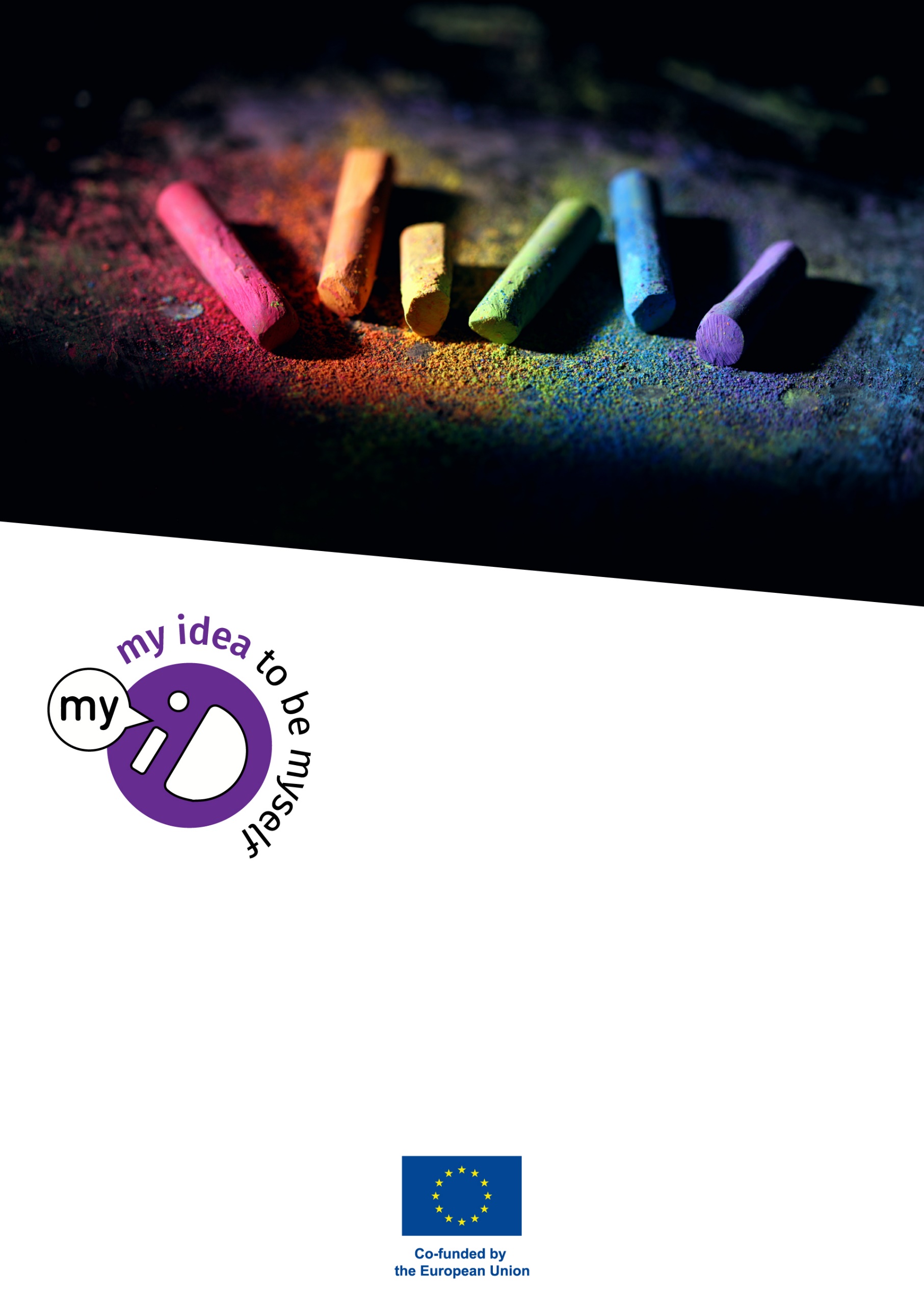 0. IntroducciónSe trata de una lectura de fondo para los participantes en la formación My-ID. Consta de 4 artículos que consideramos útiles para que los profesores puedan enseñar en clase la diversidad sexual y de género. Este lector puede leerse de principio a fin, pero no es necesario. También puede leer los artículos por separado o utilizar el índice para buscar información. El primer artículo es una explicación de la teoría en la que se basa la pedagogía de la enseñanza de My-ID. El segundo artículo es más bien una guía de referencia, en la que se enumeran las preguntas que los alumnos pueden hacer en clase, se ofrecen las respuestas informativas objetivas y sugerencias sobre cómo responder a esas preguntas cuando son tendenciosas y requieren otra estrategia didáctica que dar información.  El tercer artículo trata de las Claves del Arcoíris: diez criterios para una buena política de contenidos escolares que integre la diversidad sexual y de género. El cuarto artículo no trata del tema de la diversidad sexual y de género, sino del proceso (gradual) de introducción de mejoras sobre este tema en la escuela. Este aspecto del proceso se olvida a menudo.Está disponible tanto en formato pdf como en formato MS Word, lo que facilita a los participantes la tarea de copiar partes de la guía y adaptarlas a sus propios fines. Esta publicación ha sido cofinanciada por la Unión Europea (programa Erasmus+). Tanto GALE como la Unión Europea tienen la política de no limitar la difusión de conocimientos y publicaciones mediante derechos de autor. Los textos pueden ser utilizados libremente siempre que se mencione la fuente de la siguiente manera:Dankmeijer, Peter (2022). My-ID Teacher Training Reader. Amsterdam: GALE 1. Cómo funciona la discriminación LGBTIQ+ en la escuelaSi quieres concienciar sobre la diversidad sexual y de género, debes tener en cuenta que casi todas las personas tienen hasta cierto punto expectativas estereotipadas de cómo deben comportarse otras personas según determinadas normas sociales. Dado que todos nos hemos criado con esas expectativas y que la sociedad está organizada en gran medida en torno a esas normas, es casi imposible escapar de ellas. A menudo no nos damos cuenta de cómo ciertas normas sociales conducen a la exclusión y la discriminación, como la discriminación y la exclusión LGBTIQ+. Para combatir eficazmente esa exclusión, tenemos que entender cómo funcionan las normas sociales. El modelo OGLOGALE ha desarrollado el modelo OGLO para explicar cómo funcionan las normas sociales y cómo conducen a la discriminación y la exclusión social . El modelo comienza con la pregunta "¿Qué es exactamente la homofobia/transfobia?". Si analizamos las 40 preguntas más comunes que hacen los jóvenes en las sesiones sobre diversidad sexual y de género, veremos que no es sólo un problema que se discrimine a las personas "gays, lesbianas o transexuales". Existe el problema más amplio de que la gente tiene expectativas estereotipadas mucho más amplias sobre cómo se supone que deben comportarse las personas. Tienen una norma con la que determinan su propio comportamiento y juzgan el de los demás. El modelo OGLO postula que esta "norma estándar" consta de cuatro ámbitos: 1. Apertura2. Género3. Estilo de vida y sexualidad4. Orientación y preferencia sexual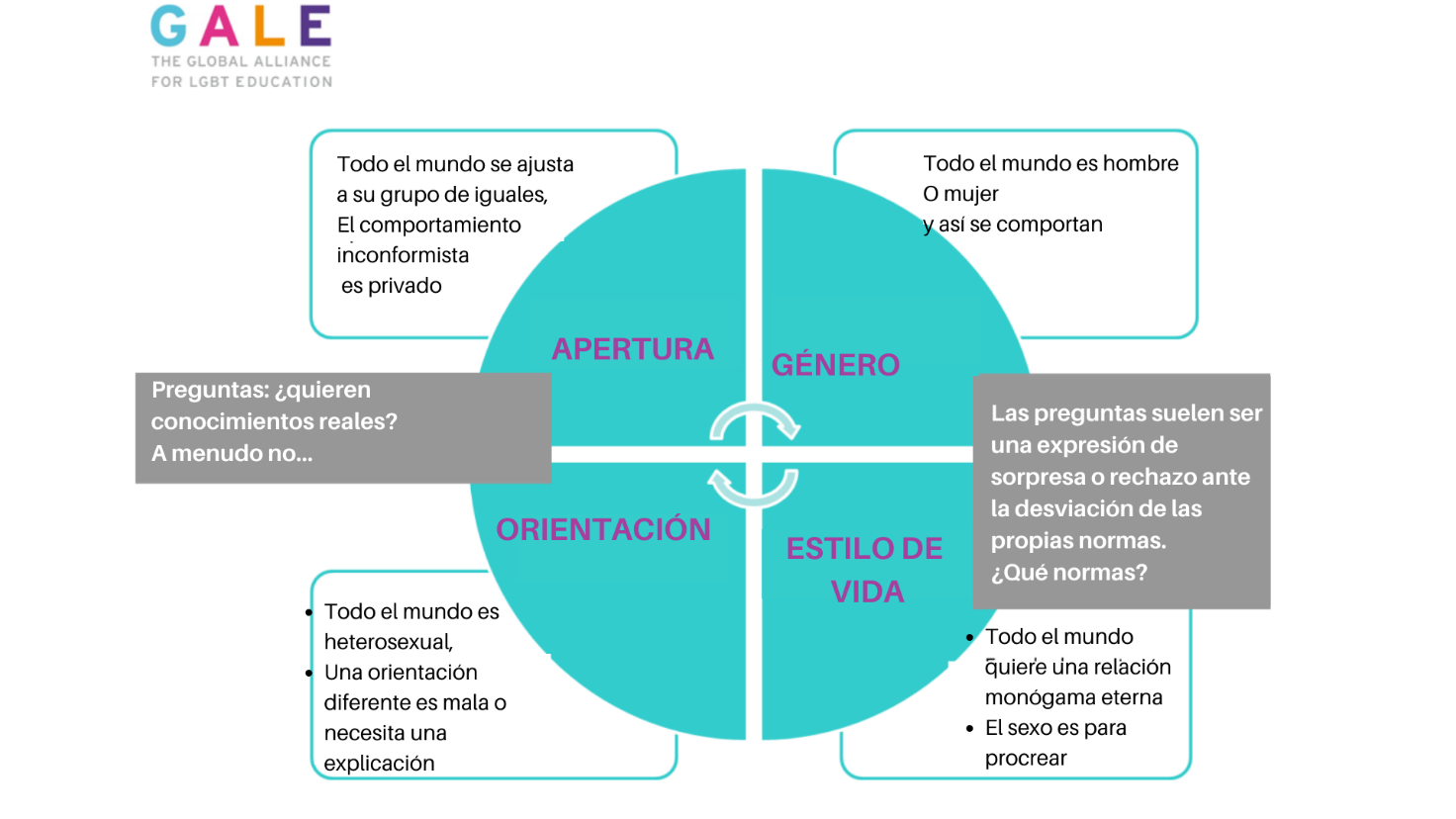 GALE lo denomina modelo OGLO. El modelo es útil para reconocer mejor las normas que subyacen a los distintos tipos de discriminación. La norma de la apertura significa que sigues la norma de tu grupo de iguales (comunidad, (sub)cultura, iglesia) cuando estás en público y debes ocultar los sentimientos y comportamientos que no se ajustan a las normas y valores del grupo. La norma sobre el género indica que la gente espera que seas un hombre de verdad O una mujer de verdad y que te comportes según tu sexo biológico. La norma sobre los estilos de vida es un conjunto de expectativas sobre las relaciones y la sexualidad. La versión conservadora (occidental) de este conjunto de expectativas es que una relación debe ser duradera, romántica y monógama. En cuanto a la sexualidad, la expectativa más conservadora es que el "sexo real" se define como el coito penal-vaginal, que sólo es aceptable cuando tiene como objetivo principal procrear. Aunque las normas sobre el estilo de vida se han ido relajando desde la invención de la píldora anticonceptiva y el consiguiente empoderamiento de las mujeres para tomar sus propias decisiones sexuales, muchas de las normas y valores descritos siguen siendo muy comunes, y otras formas de relación o sexualidad pueden ser rechazadas con mayor o menor firmeza.La norma sobre orientación o preferencia sexual es que la gente asume que te sientes atraído por el sexo opuesto, lo que significa que, según la norma, sólo puedes ser heterosexual. Si eres diferente, debes explicarlo (salir del armario), y algunas personas pueden pensar que eres "raro", o incluso "enfermo" o "pecador".Este conjunto completo de normas y valores fue etiquetado como "heterosexualidad forzada" por Alice Schwarzer (1973). Posteriormente, Michael Warner amplió un poco el término y en 1991 lo denominó "la norma de la heterosexualidad" o "heteronormatividad". La heteronormatividad no significa que todo el mundo deba ser heterosexual, sino que implica la suposición de que todo el mundo es heterosexual y debe comportarse según el ideal social de la pareja heterosexual. Un aspecto clave de la heteronormatividad es la opresión de la mujer y la menor valoración de la feminidad en relación con la norma de la masculinidad dominante, con el efecto secundario de marginar la homosexualidad. Por tanto, la "heteronormatividad" no es sólo una depreciación de la homosexualidad, sino un análisis de todo el sistema de valores opresivos relacionados con el género y la sexualidad. La espiral de exclusión Por supuesto, mucha gente no sigue la norma y, cuando esto ocurre, puede provocar una sensación desagradable: una emoción negativa.Emociones negativasEsta emoción primaria es una reacción natural e instintiva. Nuestro instinto de supervivencia está programado en el cerebro como una "respuesta de lucha o huida". Cuando experimentamos una imagen o un acontecimiento que nos parece inusual, la primera respuesta instintiva de nuestro cerebro es decidir si podemos luchar contra ello o no: es una respuesta automatizada es luchar o huir.  No sirve de nada intentar resistirse a este instinto, está demasiado arraigado en nosotros. Pero podemos aprender a lidiar con él. Intentar refrenar estas emociones primarias puede tener efectos negativos, como la autoopresión. Esto puede provocar estrés y, a largo plazo, agotamiento. Tampoco es constructivo protestar contra otras personas que expresan sus instintos homófobos, bifóbicos o transfóbicos primarios. Probablemente lo percibirán como una negación de sus emociones más profundas. Si quieres tratar con una persona que tiene una emoción fóbica primaria, primero debes dejar que la persona se desahogue, luego le describes lo que ves y puedes preguntarle qué está pasando. Es importante hacerlo sin juzgar. Esto crea espacio para la otra persona, mientras que un juicio probablemente sólo estimulará una nueva respuesta de lucha o huida. Una emoción de lucha o huida no dura mucho. En cuanto empiezas a hablar de lo que pasa, al reflexionar la persona pasa del nivel emocional al cognitivo. Actitudes negativasSi se aceptan o incluso se estimulan las emociones negativas sobre la diversidad sexual y de género, las personas acabarán desarrollando una actitud negativa. Es importante saber que una actitud negativa consta de dos tipos de elementos: cognitivos y emocionales. Los aspectos cognitivos de la actitud negativa se manifiestan en los argumentos utilizados para rechazar la diversidad sexual o de género. Por ejemplo, una persona puede decir que la "homosexualidad" está prohibida por sus creencias religiosas, diciendo que no es natural, o que si todo el mundo fuera homosexual, toda la humanidad se extinguiría. Se puede intentar cambiar este razonamiento dando a la gente la información adecuada, pero esto no suele ser eficaz. Lo llamamos el "efecto helado de chocolate". En una barra de helado, el helado está cubierto por una capa de chocolate. Podemos imaginar la capa de chocolate como argumentos cognitivos que cubren las emociones subyacentes. En el simbolismo del "helado de chocolate", las emociones están representadas por el interior congelado: el propio helado. Dado que en una actitud las emociones a menudo ya no son tan inmediatamente reconocibles, lo etiquetamos como emociones "congeladas". Dado que las personas con una actitud negativa tienden a cerrarse al diálogo real y al aprendizaje, el efecto del helado de chocolate es el siguiente: en cuanto aclares uno de sus malentendidos o prejuicios, esa persona prejuiciosa saltará a la siguiente discusión. Esto se debe a que el núcleo de la actitud negativa no está en el nivel cognitivo de los argumentos, sino en el emocional: es decir, en el sentimiento que tiene una persona. Estas "opiniones" pueden no parecer tan emocionales, pero se manifiestan como opiniones rígidas, de desaprobación, de queja, hirientes y un sentimiento negativo en general. Una buena estrategia educativa es entablar un diálogo sobre los sentimientos que subyacen a las opiniones superficiales y los prejuicios. Sólo se puede abordar la parte cognitiva de las preguntas cuando los alumnos están abiertos y hacen preguntas sinceras y curiosas. Esta apertura sólo se produce después de haber tratado las emociones y actitudes negativas.Comportamiento negativoSi una actitud negativa se convierte en un comportamiento negativo, puede desembocar en discriminación. Cuando pensamos en la discriminación hacia las personas LGBTIQ+, solemos pensar en acciones negativas explícitas, como insultos o violencia. Pero la forma más común de discriminación hacia las personas LGBTIQ+ es la distancia social. Si la gente sabe, o supone, que eres gay, lesbiana, bisexual, transexual, intersexual o que no cumples suficientemente con la heteronormatividad de alguna otra manera, por lo general evitan el contacto contigo, o se inventarán cualquier excusa posible para, literalmente, mantenerse a distancia de ti.  
Este tipo de distancia social puede parecer bastante inocente, pero puede ser un motivo importante de estrés para los LGBTIQ+: todo el mundo necesita el contacto social. Cuando te excluyen socialmente, puede parecer un asesinato social. Por eso se suicidan tantos estudiantes de secundaria LGBTIQ+ (cinco veces más que los adolescentes heterosexuales). Cuando les falta la conexión social, pierden su razón de vivir y ya no ven ninguna salida.  El estrés causado por la distancia social también se denomina estrés de minoría. Estereotipos e imágenes negativasSi las personas mantienen una distancia social hacia las personas LGBTIQ+, se niegan a sí mismas la oportunidad de conocerlas realmente. En consecuencia, la única imagen de la diversidad sexual y de género que tienen en mente es una imagen que les impactó por ser diferente de la norma de la heterosexualidad. Las imágenes esquematizadas en "blanco y negro" que se utilizan como representación negativa de todo un grupo de personas se denominan estereotipos. Así que ten en cuenta que los "estereotipos" no son "modelos de conducta extremos" creados por las propias personas LGBTIQ+, sino imágenes esquematizadas creadas a partir de características parciales. Dado que los estereotipos normalmente parecen proceder de una desviación de las normas existentes, pueden provocar una reacción de lucha o huida. De este modo, el círculo vicioso sigue avanzando.  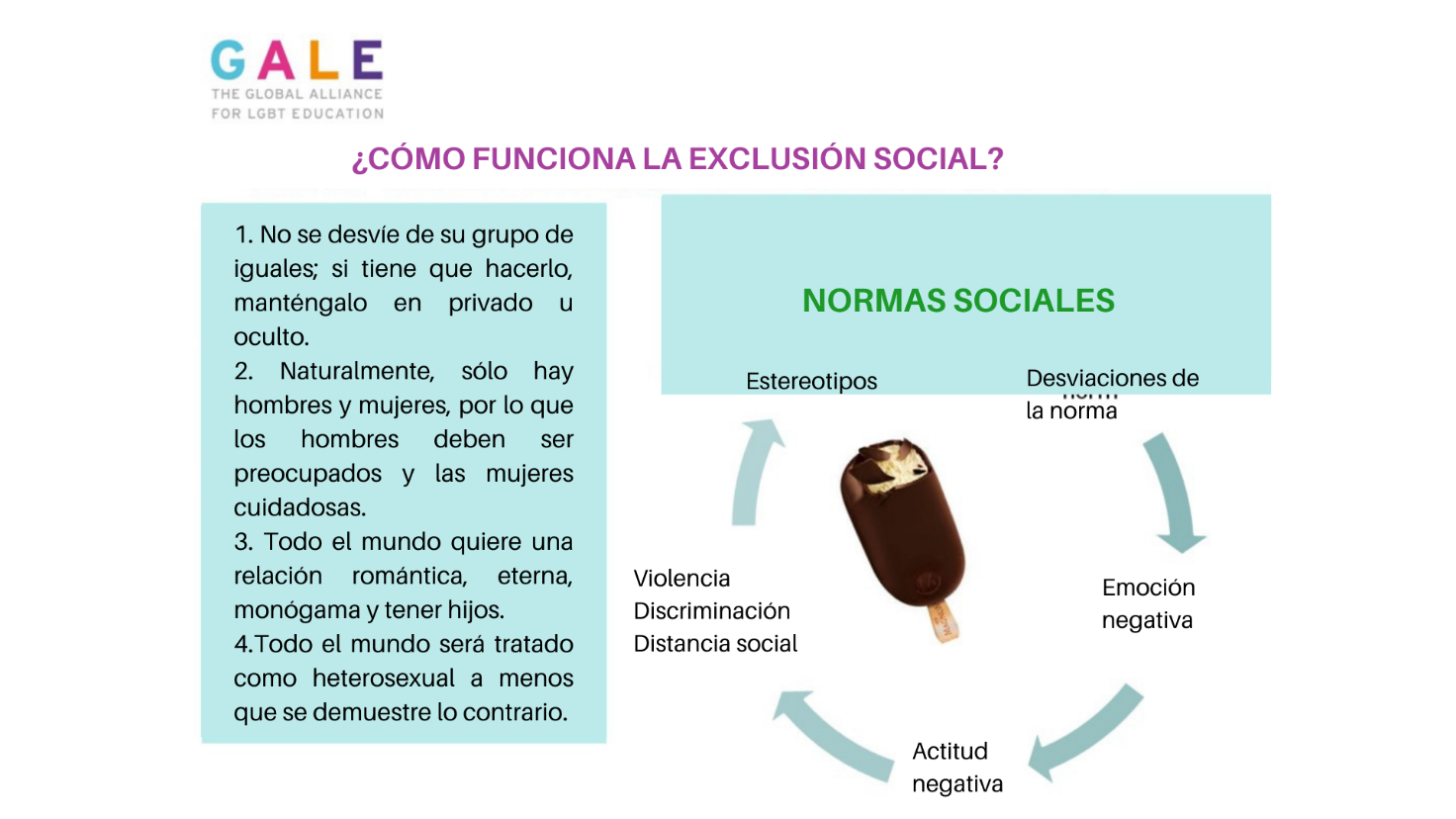 En resumen: el modelo OGLO y la espiral de exclusión ofrecen un resumen de lo que es la heteronormatividad y de cómo el refuerzo continuo de emociones, actitudes y comportamientos negativos crea un círculo vicioso de negatividad y estereotipos. Si queremos combatir la LGTBIQ+fobia y el sexismo, tenemos que debatir, analizar y reducir el poder de la heteronormatividad y la espiral negativa que crea, o invertirla para convertirla en una espiral positiva de aprecio por la diversidad. Podemos hacerlo:promover una visión de apertura y tolerancia (ofrecer normas alternativas)dando espacio a las emociones negativas sin confirmarlas tocando las emociones implicadas, por ejemplo puedes decir lo que te ha sorprendido o te ha intrigado (acción pedagógica sobre las emociones)puede entablar un diálogo sobre las actitudes negativas y sus consecuencias y los comportamientos negativos y elaborar un plan de estudios en espiral para cambiar las normas de una forma más orientada a los objetivos (planificación pedagógica y didáctica)se puede estimular el comportamiento prosocial estableciendo conjuntamente normas básicas de interacción positiva, para limitar la distancia social y fomentar la cooperación (regular y estimular el comportamiento)ofrecer otras imágenes que no sean sólo modelos heterosexuales y evitar centrarse en imágenes exageradas no normativas (cuestionar los estereotipos) La respuesta de lucha o huidaLa espiral de la exclusión pone de manifiesto que las normas sociales pueden provocar emociones negativas. Estas emociones negativas son el mecanismo básico de la exclusión y es esencial entender cómo funcionan y cómo se puede hacer que disminuya su efecto negativo. Los científicos denominan "respuesta de lucha o huida" a la emoción negativa que puedes sentir cuando te enfrentas a algo nuevo -que puede resultar amenazador-. La respuesta de lucha o huida (también llamada respuesta de lucha, huida, congelación o cervatillo, hiperactivación o respuesta de estrés agudo) es una reacción fisiológica que se produce en respuesta a un suceso perjudicial, ataque o amenaza para la supervivencia que se percibe. Fue descrita por primera vez por Walter Bradford Cannon. Su teoría afirma que los animales (y los humanos) reaccionan a las amenazas con una descarga general del sistema nervioso simpático, que prepara al animal para luchar o huir. Más concretamente, la médula suprarrenal produce una cascada hormonal que da lugar a la secreción de catecolaminas, especialmente norepinefrina y epinefrina. Las hormonas estrógeno, testosterona y cortisol, así como los neurotransmisores dopamina y serotonina, también afectan a la forma en que los organismos reaccionan al estrés.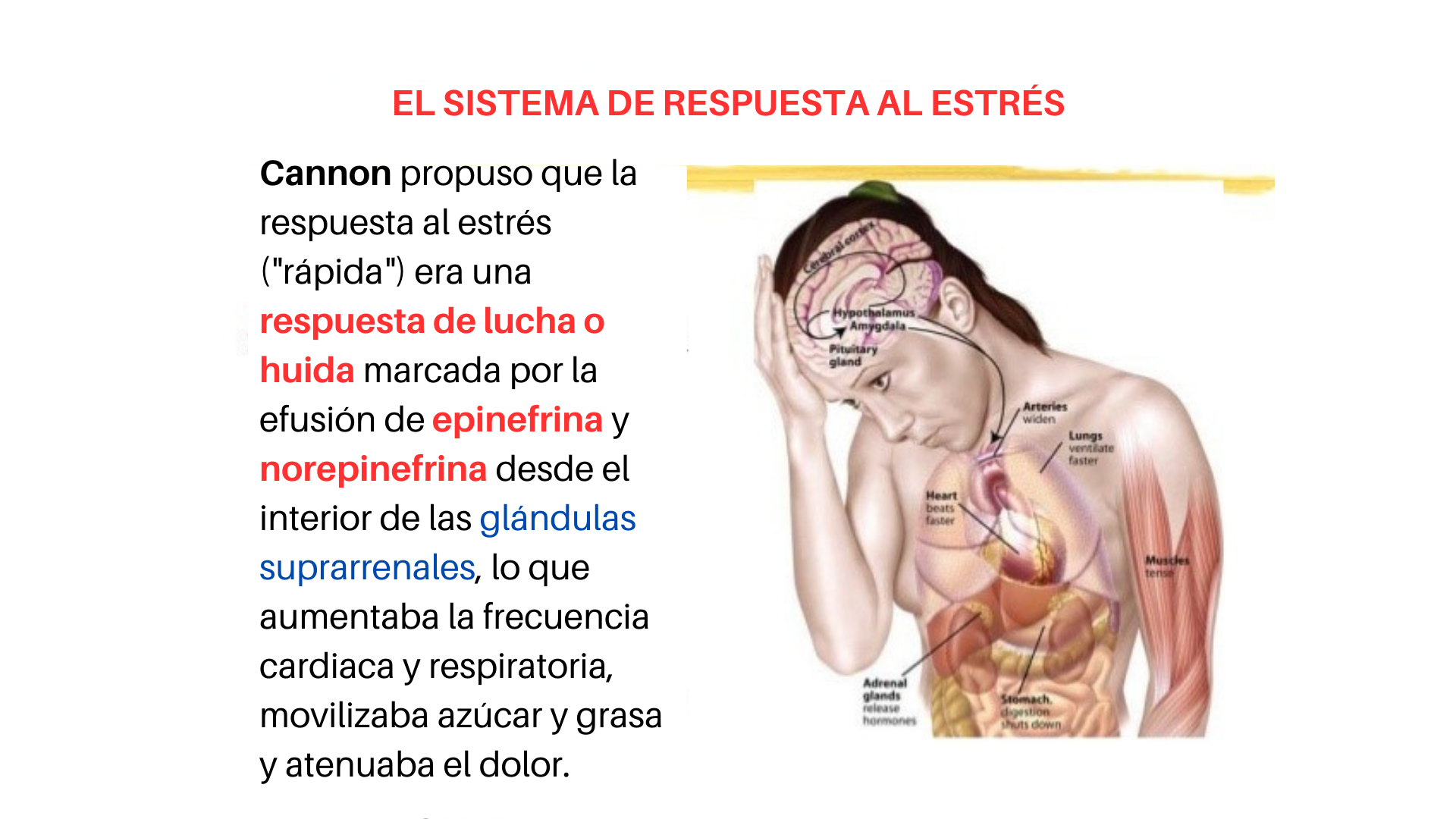 Es importante darse cuenta de ello: todo el mundo tiene respuestas de lucha o huida cuando se enfrenta a amenazas potenciales, como cuando tienes que enfrentarte a la diversidad fuera de tu grupo de iguales o fuera de tu marco normativo; esa respuesta es un instinto básico normalque es imposible y disfuncional intentar detenerlo; si lo intentas, el efecto será como aumentar la presión en una olla a presiónla respuesta de lucha o huida es una emoción primitiva que suele durar sólo unos segundos; en cuanto eres capaz de pensar en ella, tus funciones cognitivas ya han tomado el control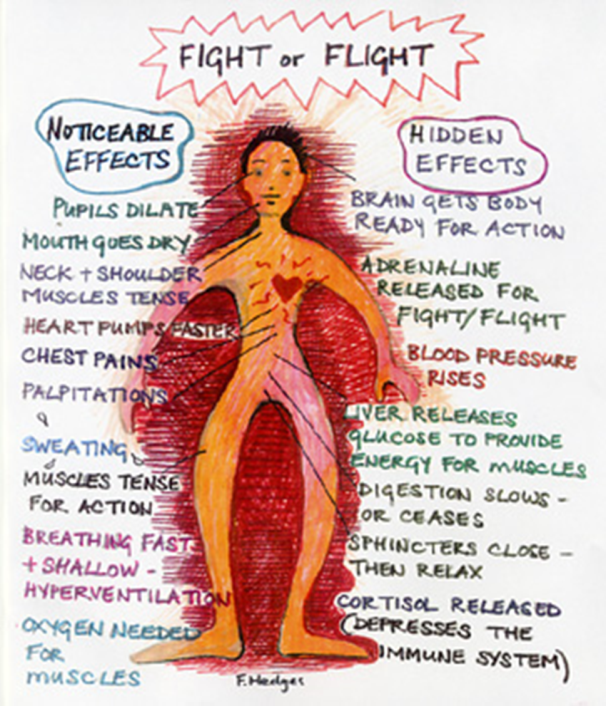 Cómo afrontar una respuesta de lucha o huidaGALE desarrolló una sugerencia para afrontarlo que consta de 3 pasos. Los profesores y formadores experimentados podrán seguir todos estos pasos en un segundo. Los facilitadores de grupos menos experimentados pueden tener que tomarse un poco más de tiempo, como 30 segundos o un minuto. Cuando no se tiene experiencia, estos segundos pueden parecer eternos, sobre todo porque la respuesta de lucha y huida te impulsa físicamente a actuar ahora o a no actuar (huir, cerrarte mentalmente, congelarte o adular - fingir que cumples el deseo del otro). Paso 1: SentirLo primero que tienes que hacer es darte cuenta de que tienes una respuesta de lucha o huida. Tienes que dedicar tiempo a sentir esto. Deja de hacer lo que estás haciendo o lo que tus impulsos te dicen que hagas. Presta atención a lo que ocurre dentro de tu cuerpo. Respira hondo y exhala. Siente cómo tu cuerpo se estresa y cómo se relaja cuando espiras. Los facilitadores inexpertos pueden probar esto respirando profundamente tres veces. Como profesor, no temas que esta autorreflexión permita que tu clase se vuelva revoltosa. Normalmente, empiezas a experimentar tu propia respuesta de huida en el primer momento en que tu alumno hace un comentario cargado. Ya puedes empezar a darte cuenta de tu propia respuesta instintiva mientras el alumno sigue enfurecido o se niega a decir algo. Deja que se enfurezcan o que se queden callados un rato. No ocurrirá ningún desastre. En cuanto empieces a reflexionar sobre cómo te sientes, a pensar en ello, se acabará tu respuesta de lucha o huida. Tu nivel cognitivo (reflexión) tomará el control y parte del estrés instintivo disminuirá. Paso 2: VerEl segundo paso es dirigir tu atención del interior al exterior. Observa a tus alumnos o a tus interlocutores. Sé consciente de lo que ves realmente, sin juzgar. Por ejemplo: "un alumno tiene la cara contorsionada, puede estar enfadado o asustado", "este alumno está sentado con las piernas estiradas y los brazos cruzados, y mira al suelo, como si quisiera protegerse de algo", "esta otra alumna está bostezando como si estuviera aburrida o con la mente en otra parte", "un alumno mira a su alrededor, está observando lo que hacen los demás".Intenta ver realmente a tus interlocutores con todo su ser y todas sus emociones. Te vendrán a la mente muchos juicios, conjeturas y fantasías sobre lo que sienten y piensan, pero intenta "aparcarlos" por un momento y tener una actitud atenta o ver realmente la realidad de tu grupo. Aunque no hagas nada en esta fase, tus alumnos o compañeros de debate se darán cuenta inconscientemente de que intentas aceptarlos tal y como son, lo cual es crucial para el siguiente paso. Paso 3: ConectarLa tercera fase consiste en conectar con el alumno o la persona que está atrapada en una respuesta de lucha o huida.. Lo primero que puedes hacer es expresar lo que ves, de nuevo sin juzgar. Ejemplos:"Veo que estás sentado con las piernas estiradas y los brazos cruzados, y miras al suelo. ¿Puedes decirme cómo te sientes?""Veo que estás bostezando. Está bien, pero me pregunto por qué de repente tienes tanto sueño. ¿Quieres decir algo al respecto?"."Me he dado cuenta de que estás mirando a tu alrededor. ¿Qué pasa por tu mente?"Asegúrate de que no estás atacando, ridiculizando o despreciando a tus interlocutores; éstas son respuestas de lucha no funcionales que impiden respuestas constructivas. Al mismo tiempo, pueden ser estrategias de huida encubiertas (al atacar primero, evitas la confrontación a nivel de conexión empática, que puede asustar).Es muy posible que los alumnos o compañeros de debate le respondan con una nueva respuesta emocional de lucha o huida. La frecuencia y la intensidad de esta reacción son signos de la profundidad de su miedo. No tengas miedo. Repite los tres pasos hasta que los alumnos empiecen a reflexionar sobre lo que dicen en lugar de soltar su respuesta emocional. Cuando llegues a esa fase post-emocional, podrás iniciar un diálogo adecuado, que oscile entre la expresión de emociones, la reflexión sobre las emociones, la reflexión sobre las actitudes y el recuento de experiencias y expectativas subyacentes.Diálogo verdaderoTen en cuenta que un diálogo más profundo no es lo mismo que la enseñanza tradicional. Diálogo significa que tú, como personalidad plena con todos tus sentimientos y experiencia, intercambias puntos de vista con otras personas con personalidad plena y experiencias propias. Ellos tienen sus objetivos y tú tienes los tuyos. Averigua qué objetivos (relacionados con el respeto, los derechos humanos, etc.) compartes y explora cómo puedes conectar para comprender mejor el mundo y las personas y mejorar el mundo y las relaciones. Esta búsqueda de conexión entre alumnos, así como entre profesor y alumno, es una relación más horizontal que la enseñanza tradicional. Por supuesto, como profesor o formador, tienes más experiencia y conocimientos; no hay nada malo en ello. Pero utiliza este mayor conocimiento con mucha moderación, porque el diálogo no consiste en transferir conocimientos, sino en la conexión mutua.Como profesor, no tengas miedo de compartir también tus propios sentimientos. Si te duelen los comentarios de los alumnos, no tienes por qué ocultarlo. Esa es una percepción errónea de lo que significa "distancia profesional". "Distancia profesional" no significa que ignores tus sentimientos mientras enseñas, ni que niegues el vínculo emocional con tus alumnos. Incluso si mantienes una discusión dolorosa con tus enemigos políticos -como con los políticos- puede ser funcional hacer saber que te sientes herido por los comentarios. "Distancia profesional" significa que no permites que tus propios impulsos de lucha o huida te hagan actuar de forma disfuncional. Significa que no impones tus ideas privadas a tus alumnos. Esto NO significa que olvides tus objetivos pedagógicos, como fomentar el respeto y el comportamiento prosocial. Estos objetivos no tienen por qué ocultarse. Los alumnos que rechazan cualquier objetivo y compromiso de comportamiento prosocial tienen graves problemas sociales y probablemente también psicológicos. No tiene sentido rechazarlos por un comportamiento irrespetuoso, al contrario, debes preocuparte por ellos y comprobar por qué se oponen. Haz lo que puedas en tu clase o en tu debate, pero si te resulta imposible, intenta recurrir a asesoramiento profesional.2. Preguntas que pueden formular los alumnosEn este artículo encontrarás una serie de preguntas que pueden plantear los alumnos sobre diversidad sexual y de género, así como respuestas objetivas a las mismas. Sin embargo, no es útil responder a las preguntas de forma objetiva cuando los alumnos las formulan de forma sesgada y cargada emocionalmente. Las preguntas sesgadas pueden considerarse "comentarios prejuiciosos disfrazados de preguntas". Por ejemplo, cuando los alumnos hacen una pregunta porque creen que las personas LGBTIQ+ son raras y sus preguntas están impregnadas de sorpresa, conmoción, asco o miedo, no suele ser útil responder a esa pregunta con hechos. Algunos "hechos" pueden incluso reforzar sus prejuicios, porque la naturaleza de los prejuicios es que siempre habrá ejemplos de personas o prácticas LGBTIQ+ que confirmen los estereotipos, y negarlo no funcionará. Por eso, en este artículo no sólo damos información objetiva, sino también sugerencias sobre cómo responder a preguntas y observaciones tendenciosas de una forma pedagógica adecuada. En este artículo damos ejemplos de respuestas que podrías utilizar literalmente para responder a los alumnos. Estos ejemplos no pretenden ser un dictado, sino un ejemplo de cómo podrías responder. Por supuesto, aconsejamos que cada profesor encuentre su propia manera y estilo de hacerlo y esperamos que este artículo le sirva de inspiración. Las preguntas más frecuentes de los estudiantes pueden dividirse en las siguientes categorías:Preguntas sobre la apertura a ser diferente: salir del armario, qué es la discriminación LGBTIQ+, preguntas sobre las (sub)culturas LGBT y el Orgullo LGBTIQ+.Preguntas sobre el género: sexo biológico, género, roles de género, palabras sexistas ofensivas como mariquitas, tom boys y transexuales.Preguntas sobre estilos de vida; elección de pareja, citas, sexualidad y relaciones, prejuicios estereotipados sobre las relaciones heterosexuales y las relaciones y sexualidad homosexuales.Preguntas sobre la orientación: ¿es natural o aprendida, en qué se diferencia del sentimiento heterosexual, la causa, se pueden cambiar las preferencias?Esta categorización se basa en el modelo OGLO. Para cada pregunta, dividimos la respuesta en cuatro partes:RESPUESTA CORTA: Esta es una respuesta diplomática pero correcta que puedes dar si tienes poco tiempo y no quieres entrar en una discusión en ese momento.RESPUESTA LARGA: este tipo de respuesta ofrece más información objetiva, pero de forma que se espera que genere una "duda creativa" en los alumnos y les haga reconsiderar cualquier pregunta o comentario tendencioso. Para un profesor, no es prudente dar este tipo de información si la pregunta es tendenciosa o está formulada con una emoción negativa subyacente.ASPECTOS HETERONORMATIVOS: esta sección da al profesor una indicación de en qué puede basarse cualquier prejuicio que haya detrás de las preguntas y ofrece sugerencias sobre cómo el profesor puede intentar matizar la norma de la heterosexualidad.PREGUNTAS PARA EL DIÁLOGO: se trata de sugerencias de preguntas concretas que el profesor puede formular para iniciar el debate y la reevaluación de la heteronormatividad.Preguntas sobre la alteridad¿Etiquetarse como LGBTIQ+ es una moda?RESPUESTA CORTANo. La moda es efímera y cambia de una temporada a otra. La moda es un invento de las empresas de marketing. RESPUESTA LARGALa forma en que hombres/mujeres o niños/niñas tienen relaciones sexuales, cuáles son sus preferencias sexuales y si hablan de ello o cómo lo hacen, es diferente a lo largo de la historia. El modo en que las culturas tratan a las personas LGBTIQ+ es muy diferente. La forma en que las personas y las culturas tratan la diversidad sexual y de género puede cambiar, pero esto sucede mucho más lentamente que una moda. No depende del marketing ni de una repentina ola de interés, sino de lentos movimientos culturales. En los países occidentales, en los últimos 100 años se ha observado una tendencia a que las personas atraídas por personas del mismo sexo sean más abiertas. Algunos empezaron a llamarse a sí mismos lesbianas, gays, bisexuales, transexuales, intersexuales o transgénero. Hay personas a las que les gusta probar cosas y se autodenominan bi-curiosas. Esto se debe a que poco a poco la gente se sintió capaz de ser más libre, y no es una moda pasajera.ASPECTOS HETERONORMATIVOSEsta pregunta trata esencialmente sobre el inconformismo. ¿Por qué alguien necesita tanto ser "diferente" o pretender ser "especial"? ¡Debe de ser una moda superficial! La emoción subyacente de este prejuicio es el rechazo del inconformismo y de ser diferente.  La labor del profesor es crear un espacio para la diversidad. La mejor manera de hacerlo es respondiendo a la propia necesidad de los alumnos de poder ser ellos mismos y tomar sus propias decisiones, aunque se desvíen de las expectativas y las normas. PEDIR DIÁLOGO¿Has oído hablar alguna vez de una empresa de marketing que promueva ser gay o bisexual la próxima temporada? ¿Te gustaría que existiera esa moda? ¿Por qué crees que ser gay, lesbiana o bisexual está de moda hoy en día? ¿Te gusta ser tú mismo, tomar tus propias decisiones? ¿Se desvían a veces de lo que los demás consideran normal? ¿Cómo te sentirías si los demás llamaran "moda" a tus propias elecciones?No se puede ser gay y religioso, ¿verdad?RESPUESTA CORTALos sentimientos de atracción hacia personas del mismo sexo no están relacionados con ninguna religión. Por lo tanto, cualquier persona religiosa también puede experimentar atracción por personas del mismo sexo o sentimientos no tradicionales de género. RESPUESTA LARGAEn las religiones conservadoras, sin embargo, puede resultar difícil lidiar con esas emociones, y mucho más mostrarlas. Los libros sagrados del cristianismo y el islam condenan las relaciones sexuales entre personas del mismo sexo. Estas religiones surgieron en una época en la que hacer muchos bebés era importante para la supervivencia como pueblo. También había muchas normas religiosas estrictas para ser puros, especialmente para los sacerdotes. Por eso, muchos creen que algunas de las directrices literales de los antiguos libros sagrados han quedado obsoletas. Pero los creyentes ortodoxos, en particular, creen que hay que seguir los textos sagrados al pie de la letra. En cualquier caso, la mayoría de las religiones no son sólo una colección de preceptos, sino una comunidad de personas que se apoyan mutuamente. Si uno se siente atraído por el mismo sexo, el riesgo de perder ese apoyo puede ser muy amenazador. En otras religiones, como el hinduismo, y en las religiones y costumbres de tribus africanas y norteamericanas, la atracción por el mismo sexo, o la elección de un sexo entre masculino y femenino, era una parte común de la sociedad en épocas anteriores, pero tras la colonización de gran parte del mundo por países cristianos, la homosexualidad también se penalizó allí. Lo extraño es que muchos indios y africanos dicen ahora que "la homosexualidad es una importación occidental", mientras que sus leyes contra la homosexualidad son en realidad colonialismo cristiano.ASPECTOS HETERONORMATIVOSAlgunos creyentes creen que las prescripciones heteronormativas en torno a las relaciones y la familia vienen dadas por su dios y, por tanto, son "naturales", y que otras opciones son, por tanto, "contranaturales", pecaminosas o enfermizas. Un profesor que quiera reducir la heteronormatividad en este tema no tiene por qué ir en contra de la fe o los preceptos, sino que puede preguntar a los alumnos cómo se enfrentan a ella. El profesor también puede ayudar a aclarar que seguir determinados valores y normas es una elección propia. Hasta qué punto un joven tiene en cuenta los deseos de su familia, las expectativas de la sociedad, el orden religioso, los libros sagrados o las costumbres también es una elección propia, con todos los pros y los contras que conlleva. Cabe preguntarse si cumplir las expectativas es coherente con las propias necesidades y qué se puede hacer para sobrevivir si no son coherentes.PREGUNTAS PARA EL DIÁLOGO¿Por qué cree que la religión no está relacionada con la atracción hacia personas del mismo sexo? ¿Cómo habla la religión del amor? ¿Se trata de sentimientos o sólo de comportamiento? ¿Siguen funcionando todas las directrices de esa religión (fíjate en todas las directrices y en si todos los creyentes siguen cumpliéndolas, no sólo las que se refieren al comportamiento homosexual)? ¿Las directrices son las mismas para el sexo entre hombres, el sexo entre mujeres y el cambio de sexo/género? ¿Hasta qué punto cree que una religión debe ser flexible con los tiempos? En esta religión, ¿puedes decidir por ti mismo o tienes que seguir lo que te dicen los libros o los líderes religiosos?¿Tienen los animales comportamientos homosexuales? ¿Existen animales transexuales?RESPUESTA CORTASí. Los investigadores han documentado comportamientos homosexuales y bisexuales en todo el reino animal. Y algunos animales pueden cambiar de sexo o no tener "sexo biológico". RESPUESTA LARGAEn cuanto al comportamiento homosexual, los investigadores han encontrado ejemplos de comportamientos homosexuales relacionados con el poder y la dominación. Por ejemplo, los monos machos grandes suelen maltratar a los machos más pequeños para afirmar su dominio. Pero también hay ejemplos de relaciones entre animales que podrían ser vistas por los ojos humanos como amor romántico, como los dos flamencos machos del zoo de Ámsterdam que roban huevos a otros flamencos cada año y luego crían ellos mismos a las crías. Pero no hay animales que se llamen a sí mismos "gay" o "bi", etiquetarse como algo es exclusivo de los humanos. En cuanto al cambio de sexo de los animales, ocurre con regularidad. Hay tres formas de que esto ocurra: los machos pueden cambiar a hembras (protandria), las hembras pueden cambiar a machos (protoginia), o hay un cambio de sexo bidireccional o simultáneo, en el que el animal en cuestión puede cambiar de sexo en diferentes momentos. Esto es especialmente común en los peces. Un ejemplo es el pez payaso, de vivos colores. Entre los peces payaso, una hembra es dominante y mantiene relaciones sexuales con peces machos grandes. Cuando la hembra muere, el macho dominante se convierte en hembra y los machos no dominantes se convierten en machos dominantes. También hay animales que tienen más o menos variación intersexual. Esto no tiene por qué ser una excepción, como en los humanos. Por ejemplo, las hienas hembras tienen pene y pueden tener una erección.  ASPECTOS HETERONORMATIVOSEs posible que los alumnos piensen que el comportamiento homosexual o el cambio de sexo no se originan en el reino animal porque asumen heteronormativamente que sólo la heterosexualidad y el cis-generismo son "naturales". Posiblemente buscan la confirmación del falso argumento de que la homosexualidad y la transexualidad son "antinaturales". El profesor que quiera contrarrestar esta heteronormatividad puede preguntar a los alumnos por qué creen que los animales cumplen las expectativas humanas, y preguntándoles qué consideran "natural". El profesor puede presionar para llegar a la conclusión de que las ideas sobre la naturalidad se basan más en la nomenclatura y las expectativas humanas que en la propia naturaleza real.PREGUNTAS PARA EL DIÁLOGO¿Qué considera "natural"? ¿En qué se basa? Busquemos si algún animal tiene comportamiento homosexual o cambia de sexo, ¿te parece? ¿Has visto alguna vez animales teniendo relaciones sexuales con un animal de su mismo sexo de la misma especie? ¿Conoces otros animales que cambien de sexo o tengan características de ambos sexos? ¿Qué dice todo esto sobre nuestra visión (binaria) del sexo?¿Cómo sabes (con seguridad) que eres LGBTIQ+?RESPUESTA CORTALa mejor manera es mirar con sinceridad tus propios sentimientos. ¿Con qué sueñas? ¿Qué siente tu cuerpo? ¿A quién miras primero cuando estás en la escuela? ¿A quién encuentras "guapo" y a quién "atractivo"? ¿Prefieres salir con chicos o con chicas?RESPUESTA LARGACuando eres niño o niña, empiezas a tener sentimientos sexuales alrededor de la pubertad. Tus amigos y compañeros pueden presionarte para que te acerques, salgas o tengas relaciones sexuales con personas del sexo opuesto. Los chicos también pueden presionarte para que seas típicamente machista con otros chicos y chicas, o las chicas pueden presionarte para que seas seductora con los chicos. Todas estas expectativas y presiones pueden dificultar que tomes tus propias decisiones en este sentido.Algunos jóvenes están seguros de sus sentimientos heterosexuales, gays o bisexuales desde una edad temprana y puede que pronto se identifiquen con una etiqueta como lesbiana, gay, bisexual u otra. Otros no están tan seguros de su orientación sexual. Hay varias opciones. Hay una diferencia entre sentir una atracción sexual, llamarse a sí mismo lesbiana, gay, bisexual o de otra manera, y elegir una determinada forma de demostrarlo (salir del armario, quedar con otros como tú, ir a bares LGBTIQ+, unirse a aplicaciones específicas de encuentros y citas, participar en el Orgullo LGBTIQ+, etc.).Del mismo modo, incluso durante la escuela primaria, algunos jóvenes son conscientes de que no se sienten a gusto en su cuerpo biológico. Puede que incluso entonces empiecen a experimentar con ropa de su género preferido. En algunos países, estos jóvenes pueden recibir inhibidores hormonales ya en la pubertad para que no sigan desarrollándose como chicos o chicas. Eso facilita que más adelante puedan someterse a una operación quirúrgica que cambie su sexo biológico. ASPECTOS HETERONORMATIVOSLos jóvenes pueden sentirse inseguros sobre su orientación sexual y/o identidad de género (o una combinación de ambas) porque tienen la expectativa heteronormativa de que todo el mundo es cisgénero y heterosexual. Así que cuando tienen sentimientos que no concuerdan con eso, buscan explicaciones dentro de su marco heteronormativo: "si soy gay, ¿no debería darme asco la idea de tener relaciones heterosexuales? ", "si soy gay, entonces no puedo casarme y tener hijos, entonces soy anormal, entonces seré excluido", "si no me enamoro de una chica como un chico, y me siento más cómodo con las chicas, tal vez yo mismo sea en realidad una chica" (las admisiones en las clínicas de género muestran que un número significativo de jóvenes que piensan que son trans, en una inspección más cercana, resultan ser atraídos por personas del mismo sexo, pero pueden tener una fuerte reticencia a admitir una preferencia homosexual). La incertidumbre al respecto y la necesidad de "salir del armario" son manifestaciones de la norma de la heterosexualidad. Los profesores que quieran reducir esta incertidumbre deben considerar si la pregunta se ha formulado por incertidumbre o por desagrado. Si se refiere a la incertidumbre, el profesor puede intentar tranquilizar al alumno y dejarle claro que los sentimientos vagos están bien, que puede tomarse tiempo para explorar sus sentimientos y que cualquier conclusión está bien. Si es necesario, el profesor puede explorar con los alumnos cómo tratar las expectativas y las normas. Si la pregunta se formula con desagrado ("No quiero ser gay", "No quiero ser trans"), el profesor puede trabajar con el alumno para explorar de dónde procede el desagrado. Reconocer el miedo a no querer desviarse puede ser un primer paso para reconocer y tratar los patrones heteronormativos.PREGUNTAS PARA EL DIÁLOGO¿Cuáles son tus sentimientos? ¿Te sientes cómodo con tus sentimientos sexuales o con tu cuerpo? ¿Te sientes presionado por compañeros o adultos en tu vida? Si tienes un amigo que puede ser LGBTIQ+, ¿le apoyas? ¿Cómo? ¿Puedes hablar con alguien de estas cosas?¿Se nota cuando alguien es LGBTIQ+?RESPUESTA CORTALas personas LGBTIQ+ no pueden ser identificadas por determinados gestos o características físicas. RESPUESTA LARGAEsta idea se basa en generalizaciones sobre el colectivo LGBTIQ+ que a menudo son tendenciosas y tienen que ver con el género. Por ejemplo, existe la idea preconcebida de que los hombres gays suelen ser "afeminados", y que las mujeres lesbianas suelen ser "esposas de hombres", así que básicamente: que se desvían de lo que la gente considera "normal". De hecho, los científicos del siglo XIX creían que los LGBTIQ+ formaban una especie de "tercer género": un sexo intermedio entre el masculino y el femenino. Esa idea se considera ahora anticuada en los países occidentales. Consideramos que el sexo, el género y la orientación sexual son cosas diferentes. Y reconocer lo que uno es sólo puede ser visto por las personas que lo muestran. En Asia y el Pacífico pervive (¿todavía?) la idea de que existe un tercer género. Eso se debe a que en su historia siempre ha habido personas que ocupaban una posición y desempeñaban un papel intermedio entre la mujer y el hombre. Los indios americanos también conocían una especie de tercer género, llamado "two-spirit" (el espíritu de dos géneros).ASPECTOS HETERONORMATIVOSConfundir el género con la preferencia sexual es un efecto típico de la heteronormatividad, porque un hombre "de verdad", según la heteronorma, está destinado a una mujer "de verdad". Así que una preferencia gay o lesbiana se caracterizaría entonces por no ser una mujer o un hombre de verdad, y eso también sería reconocible.Afirmar que los gays y las lesbianas "se comportan igual que los heterosexuales" no basta para refutar este argumento. Al fin y al cabo, hay mujeres lesbianas que se hacen las duras y hombres gays que parecen femeninos o van vestidos de mujer. Si el profesor intenta promover la creencia de que los gays y las lesbianas son "tan normales" como los heterosexuales, en realidad está afirmando la heteronorma y condenando implícitamente el comportamiento desviado de los roles de género. En su lugar, el profesor debe fomentar la aceptación y el aprecio de la diversidad y del comportamiento de género no conforme. Para ello, puede hacer que los alumnos intercambien opiniones sobre su propia identidad, cómo la hacen visible y lo molesto que les resulta que los demás les juzguen o condenen por algunos aspectos de su identidad. PREGUNTAS PARA EL DIÁLOGO¿Crees que es importante reconocer a las personas LGBTQ+? ¿Por qué? ¿Cómo puedes afrontar tus sentimientos si no puedes reconocerlos? ¿Cuál es tu identidad? ¿Qué aspectos te gusta mostrar y cuáles te gustan menos? ¿Cómo te sientes cuando los demás te juzgan o te condenan por un pequeño aspecto de tu identidad? ¿Qué te dificulta ver a las personas con neutralidad en lo que muestran de sí mismas? ¿Qué te impide apreciar la diversidad de las personas -visibles e invisibles?¿Cómo se ponen en contacto los gays y lesbianas?RESPUESTA CORTANormalmente, de la misma forma que los heterosexuales conocen a otras personas por las que pueden sentirse atraídos: en fiestas, a través de amigos o familiares, conocidos, en un club deportivo o cultural o en salidas nocturnas. RESPUESTA LARGAEn los lugares que frecuentan tanto homosexuales como heterosexuales, suele ser más fácil para los heterosexuales encontrar pareja. Suele haber más heterosexuales que homosexuales. Además, cuando un gay o una lesbiana flirtea con una persona heterosexual, ésta a veces se siente amenazada u ofendida. Estos heterosexuales aún tienen que aprender que el flirteo de un gay o una lesbiana no es una amenaza. Debido a este riesgo, muchos gays y lesbianas prefieren tener citas en bares de gays y lesbianas o en sitios web específicos para ellos. Los bisexuales también tienen sus propias fiestas. En los países donde la homosexualidad es tabú o está prohibida, es difícil que haya bares de gays o lesbianas. Las autoridades hacen redadas y los cierran. A veces, la policía o los delincuentes incluso se infiltran en las aplicaciones de citas gay para detener o chantajear a los homosexuales. En tales situaciones, las personas que se sienten atraídas por el mismo sexo se ven obligadas a reunirse en secreto en redes ocultas de amigas o amigos, o a mantener relaciones sexuales al borde de la carretera o en parques. No se trata de una elección libre, sino forzada por la discriminación.Para las personas transexuales, salir con alguien también es difícil, sobre todo si todavía están en transición o no han cambiado completamente de género. Otras personas pueden mostrarse sorprendidas, inseguras, escandalizadas, despectivas o agresivas cuando descubren que su cita no es del género esperado. Por eso, muchos transexuales posponen las citas hasta después de la transición. El cambio de sexo también puede confundir a los transexuales sobre su orientación sexual dominante. Esa puede ser otra razón para posponer las citas. Si una pareja sabe que es transgénero y está contenta con ello, puede resolver muchas incertidumbres.ASPECTOS HETERONORMATIVOSMuchos estudiantes no tienen ni idea de la vida cotidiana de los LGBTIQ+. Ellos mismos están muy preocupados por las citas, el noviazgo y las primeras relaciones, y a veces experimentan con el sexo. Se trata sobre todo de experiencias dentro de marcos heteronormativos estrictos, y no pueden imaginar otra cosa. Y si se imaginan algo, suelen ser imágenes sesgadas, como hombres practicando sexo de forma anónima. El profesor que quiera reducir esta heteronormatividad puede, por un lado, llamar la atención sobre el hecho de que la gente puede tener prejuicios y por qué, y por otro, explorar con los alumnos cómo sería vivir una vida en la que tu relación y tu sexualidad son tabú o incluso están prohibidas.PREGUNTAS PARA EL DIÁLOGOSupón que tu forma de relación deseada fuera tabú o estuviera prohibida, ¿cómo te sentirías contigo mismo? ¿Qué haría entonces? Si fueras gay, lesbiana o bisexual, ¿dónde conocerías a nuevos amigos o posibles parejas? Cuando cuentas esto así, ¿es tu ideal de cómo lo harías o podrías hacerlo en la realidad? Supón que eres transexual y estás en proceso de cambiar de género, ¿tendrías citas? ¿Dónde conocerías a gente? ¿Saldrías con un hombre o con una mujer? ¿O con otra persona transexual? ¿Tendrías miedo de la reacción si se enteraran de que eres trans? ¿Cómo lo afrontarías?Salir del armario: ¿cómo responden padres, amigos y familiares? ¿Por qué necesitas salir del armario?RESPUESTA CORTAEsto depende mucho de la sociedad, de las expectativas de amigos y conocidos y de lo capacitada que se sienta la persona LGBTIQ+. La gente espera que seas heterosexual y cisgénero, por lo que a menudo se pide a las personas LGBTIQ+ que "expliquen" por qué son "diferentes". RESPUESTA LARGAMuchos jóvenes optan por mantener en secreto sus sentimientos LGBTIQ+; otros confían en amigos y familiares. Salir del armario (coming-out) puede evocar reacciones muy diferentes: algunos lo aceptan inmediatamente y apoyan a su hijo o amigo, otros se sienten confusos y asustados cuando descubren (o sospechan) que alguien no es heterosexual o cisgénero y necesitan tiempo, y otros lo rechazan por completo. Algunos padres sospechaban que su hija o hijo era LGBTIQ+ cuando eran muy pequeños, y para otros es un descubrimiento repentino. Los investigadores dividieron a los padres en "aceptadores", "procesadores" y "rechazadores". La mayoría de los padres son "procesadores". Los "rechazadores" se encuentran sobre todo en círculos donde existe un fuerte rechazo cultural o religioso a la diversidad sexual y de género. Los amigos suelen responder más positivamente que los padres, y las madres suelen apoyar más a los hijos homosexuales y transexuales que los padres.ASPECTOS HETERONORMATIVOSLa heteronorma es que tu sexo biológico se establece al nacer, y tu género y expresión de género se alinean automáticamente con él. Por lo tanto, se espera que los hombres recaigan sobre las mujeres y que las mujeres recaigan sobre los hombres. Las desviaciones de estas expectativas estándar pueden ser confusas o incluso chocantes. Muchos heterosexuales cisgénero creen que su posición es tan normal y natural que las personas que se desvían necesitan explicarlo y explicar por qué son "diferentes". A esta explicación la llamamos "salir del armario". En un mundo sin heteronorma, la salida del armario no sería necesaria porque todo el mundo tendría en cuenta de forma natural la posibilidad de que se pueden tener diferentes tipos de características de género, géneros o preferencias sexuales y que cada uno las expresa a su manera única. Por lo tanto, el énfasis en la salida del armario y en la explicación es una consecuencia típica de la heteronormatividad. Si un profesor quiere matizar esta heteronormatividad, puede, por ejemplo, "descentrar" la pregunta sobre la salida del armario y darle la vuelta: ¿cuándo descubriste que eras cisgénero/hetero?  En el debate posterior se puede discutir por qué esa pregunta es "extraña" (las personas con privilegios evidentes rara vez preguntan por qué tienen ese privilegio). También puedes preguntar directamente por qué los LGBTIQ+ deben explicar por qué son quienes son. Deja que los alumnos descubran por sí mismos por qué las personas LGBTIQ+ deben decir qué género y orientación sexual tienen y por qué es controvertido. PREGUNTAS PARA EL DIÁLOGOSupón que tú mismo eres LGBTIQ+. ¿Qué pasaría si salieras del armario, ante tus padres o amigos? (Haz esta pregunta por separado para la orientación sexual y para el género, porque puede haber mucha diferencia en cuanto a la respuesta). ¿A qué amigo o padre se lo contarías primero? ¿Qué tipo de reacción esperarías? ¿Por qué lo contarías? ¿Tendrías miedo de las reacciones? ¿Por qué? ¿Con qué expectativas (normas) tiene que ver esto?Carrera y trabajo: ¿declara su orientación sexual o identidad de género?RESPUESTA CORTALa mayoría de los LGBTIQ+ no cuentan inmediatamente su orientación sexual o identidad de género en una entrevista de trabajo. No es que no quieran ser honestos, sino que no quieren correr el riesgo de no conseguir el trabajo.RESPUESTA LARGALas investigaciones demuestran que si dices a la gente que eres LGBTIQ+, existe un alto riesgo de que no consigas el trabajo. Así que los LGBTIQ+ toman la decisión acertada de no salir del armario de inmediato.Una vez contratados, la mayoría de los LHBTIQ+ exploran primero la situación en el trabajo. Si tienen un contrato indefinido y la situación les parece segura, van saliendo poco a poco delante de personas en las que confían. Si no lo hacen, eso dice más de su entorno que de ellos mismos.Salir del armario es preferible en cierto modo. Ocultar tu identidad puede llevarte a negarte a ti mismo y a la frustración. A la larga, eso puede llevar al agotamiento. También puede ocurrir que, cuando la gente descubre que eres LGBTIQ+, te acusen de ser "deshonesto". Entonces se olvidan de que ellos mismos provocaron esa situación y su queja de "injusticia" en realidad lo demuestra. Pero si eres abierto, puedes correr el riesgo de sufrir acoso, exclusión u otras formas de estigmatización visible o encubierta. Eso también te complica la vida. Los LGBTIQ+ deben equilibrar y balancear estas necesidades y riesgos.ASPECTOS HETERONORMATIVOSSer abierto sobre la propia orientación sexual o identidad de género no sería un problema en una sociedad no heteronormativa, pero cuanto más heteronormativo es el entorno, más problemático resulta. El entorno plantea a la persona LGBTIQ+ un dilema: esconderse y negarse a sí mismo a riesgo de agotarse o salir del armario a riesgo de ser estigmatizado y discriminado. El profesor que quiera matizar esto puede intentar que los alumnos sientan empatía por esta elección imposible y debatir cómo los LGBTIQ+ (y otras personas en situaciones similares) pueden librarse de tal dilema. Esto puede hacerse haciendo que el entorno sea más acogedor y aprecie más la diversidad. PREGUNTAS PARA EL DIÁLOGO¿Qué trabajo buscas ahora? ¿Cómo crees que es el entorno social en esa empresa u organización? ¿El trabajo o las oportunidades profesionales requieren cierto nivel de contacto personal? Supón que eres gay, lesbiana o bisexual, ¿se lo dirías? ¿A quién? ¿Por qué a esas personas? ¿Cuándo es suficientemente seguro un entorno de trabajo? ¿Qué puedes hacer al respecto?¿Sufren discriminación las personas LGBTIQ+?RESPUESTA CORTASí. Lamentablemente, las personas LGBTIQ+ siguen sufriendo discriminación. El grado y el tipo de discriminación dependen del entorno. RESPUESTA LARGALa discriminación puede reflejarse en las leyes, en las directrices, a través de imágenes e información distorsionadas en los medios de comunicación, a través de la ocultación de información (como en los libros de texto escolares ) y a través de actitudes y comportamientos negativos. En las escuelas, regañar o gritar "¡gay!" o "mariquita" es un ejemplo de este tipo de actitudes y comportamientos despectivos.Las investigaciones muestran que el tipo y el nivel de discriminación también varían en el caso de lesbianas, gays, bisexuales, transexuales, intersexuales y otras personas que se desvían de la norma de la heterosexualidad. Las personas transexuales son las más discriminadas. Las lesbianas y las mujeres bisexuales son discriminadas por ser a la vez mujeres y no heterosexuales. En general, las personas que son mujeres u hombres que parecen mujeres y las personas de las que se piensa que tienen un comportamiento sexual desviado son más discriminadas que las demás. Dado que los LGBTIQ+ pueden ocultar sus sentimientos y su identidad, la discriminación no es la misma para todos los LGBTIQ+. Si nadie sabe que eres LGBTIQ+, la discriminación no es directa, sino indirecta. Aunque te escondas, sientes constantemente que tienes que estar en guardia y los demás te apelan constantemente para que parezcas heterosexual cisgénero. Esto se llama "vigilancia de género". ASPECTOS HETERONORMATIVOSLa desigualdad de género es una piedra angular de la heteronormatividad. Las mujeres y la feminidad se valoran menos que la masculinidad. Esto explica por qué las mujeres en general y también los hombres que no parecen lo suficientemente masculinos (o peor: eligen un comportamiento femenino) son más estigmatizados que las personas que hacen elecciones heteronormativas (cisgénero). Además, también se rechaza a las personas que se desvían de otros aspectos de la heteronorma (según el modelo OGLO). No se trata sólo del colectivo LGBTIQ+. El profesor que quiera matizar esto puede pedir a los alumnos que piensen por qué se discrimina o estigmatiza a los LGBTIQ+ (infravaloración patriarcal de la feminidad y normas heterosexuales excluyentes) y luego debatir cómo esto también limita las propias vidas de los alumnos. Además, discutir cómo se pueden superar estas limitaciones para sí mismos y para los demás. PREGUNTAS PARA EL DIÁLOGO¿Por qué se discrimina a las personas LGBTIQ+? ¿Qué tipos de discriminación existen? ¿Qué es el estigma? ¿Has sido estigmatizado alguna vez? En caso negativo, ¿por qué? ¿Crees que la discriminación o el estigma son aceptables? ¿Por qué? ¿Qué se puede hacer contra el estigma y la discriminación? ¿Qué haces tú mismo, qué puedes hacer? ¿Crees que decir palabras sobre la diversidad sexual y de género es discriminación? ¿Por qué (no)? Si crees que es sólo una charla amistosa y una burla, ¿cómo te sientes cuando te llaman así?¿Por qué el colectivo LGBTIQ+ tiene sus propios Juegos Olímpicos?RESPUESTA CORTAPorque es divertido hacer deporte juntos en un ambiente amistoso. Los Gay Games surgieron porque a los clubes deportivos de gays y lesbianas no se les permitía participar en los torneos deportivos normales. Así que crearon su propio torneo. Los LGBTIQ+ no quieren cometer el mismo error que los clubes normales: los Gay Games están abiertos a todos, incluidos los heterosexuales, si no discriminan.RESPUESTA LARGAUna vez cada cuatro años se celebran los Gay Games. También hay Juegos Gays nacionales y regionales. Participan miles de personas. Aunque los Gay Games son como los Juegos Olímpicos, el ambiente es diferente. Se hace mucho más hincapié en la amistad, la solidaridad, la cultura y los derechos humanos. Los LGBTIQ+ no siempre están de acuerdo en todo. Un ejemplo es que hace años, algunos querían limitar los Gay Games a los deportes, mientras que otros también querían celebrar actos culturales y una conferencia sobre derechos humanos durante los juegos. No lograron ponerse de acuerdo y la gente de la cultura creó su propio evento: los Outgames. La mayoría de los activistas LGBTIQ+ lamentan esta división, por lo que todos esperan que algún día vuelvan a unirse.ASPECTOS HETERONORMATIVOSMuchos actos y eventos subculturales LGBTIQ+ han surgido de la exclusión heteronormativa de los actos y eventos generales. Pero la sensación de estar "entre nosotros" en estos actos LHBTIQ+ también tiene un elemento adicional de relajación y cordialidad que los actos generales no suelen tener. Véase, por ejemplo, el ambiente relajado y amistoso que se respira durante los Juegos Gay o durante el Desfile del Canal de Ámsterdam. Es un ambiente totalmente distinto al de la competición y las peleas que a veces se ven en los partidos de fútbol. Aparentemente, la no heteronormatividad tiene un valor añadido. Por lo tanto, es muy posible que estos eventos LGBTIQ+ tengan una existencia permanente incluso cuando ya no exista la discriminación legal LGBTIQ+. Hasta que el fútbol y otros juegos también se vuelvan menos competitivos y más eventos sociales, donde ganar es divertido pero la amistad es más importante. PREGUNTAS PARA EL DIÁLOGO¿Crees que se debería permitir a los clubes deportivos LGBTIQ+ participar en torneos regulares? ¿Te importaría compartir la ducha con deportistas gays, lesbianas, bisexuales o transexuales? ¿Te plantearías tú o tu club deportivo participar en los Gay Games o Outgames, si se celebraran en tu ciudad? Como heterosexual, ¿te plantearías asistir a un acontecimiento deportivo LGBTIQ+? ¿Por qué crees que en los eventos deportivos LGBTIQ+ nunca hay peleas, como en el fútbol? ¿Podrían organizarse partidos de fútbol sin competiciones desagradables ni insultos? ¿Cómo?Preguntas sobre el género ¿Quién interpreta al hombre y a la mujer en las relaciones gays y lesbianas?RESPUESTA CORTAEsa pregunta no puede responderse para todos los gays y lesbianas, porque cada pareja decidirá por sí misma cómo dividir las tareas domésticas.RESPUESTA LARGAQuizá tengas una idea un tanto estereotipada de cuáles son las tareas típicamente "masculinas" o "femeninas". ¿Cómo dividirías las tareas en una relación heterosexual? ¿Es obligatorio que la mujer se quede en casa, siempre limpiando, cocinando y cuidando de los niños, mientras el hombre hace deporte, arregla cosas y saca la basura? Esta división del trabajo está cambiando rápidamente en muchos países. En las sociedades modernas, la división tradicional del trabajo puede crear más problemas de los que resuelve.Pero quizá su pregunta no se refiera al hogar, sino a los roles sexuales. Quizá esperas que los hombres homosexuales sean afeminados y, por tanto, tienes la percepción de que prefieren un papel pasivo en el sexo. O que te preguntes cómo tienen sexo las mujeres lesbianas cuando no hay un pene de por medio. Tales expectativas y preguntas coinciden con la idea general de que las mujeres de verdad deben ser seductoras y pasivas y los hombres de verdad activos y "encima". Estas imágenes e ideas no son una realidad, no entre gays y lesbianas y a menudo tampoco entre heterosexuales. En una relación igualitaria, puedes elegir lo que quieres hacer. Quizá te guste el sexo tradicional en la posición del "misionero", o quizá te guste más la variedad. Esto se aplica tanto a heterosexuales como a homosexuales.ASPECTOS HETERONORMATIVOSComo ya se ha indicado en la respuesta larga, existen numerosas expectativas heteronormativas sobre los roles de género y sobre la sexualidad. El profesor que quiera matizar esto puede preguntar a los alumnos si prefieren la división tradicional del trabajo en el hogar y por qué, o si tendrían (tendrían) relaciones sexuales. De esta forma, se aleja el foco de atención de los LGBTIQ+ y se puede hacer que la discusión trate más sobre la heteronormatividad en sus propias vidas. Si quieren matizar esto en sus propias vidas, automáticamente el sistema de valores estereotipado y, por tanto, las imágenes de LGBTIQ+ también se ajustan. PREGUNTAS PARA EL DIÁLOGO¿Cómo te planteas el reparto de papeles en el hogar, o si tuvieras relaciones sexuales? ¿Quieres ser igualitario en tu relación? ¿Qué tareas prefieres y por qué? ¿Lo discutirás con tu pareja? ¿Van a negociar esto entre ustedes, o un miembro de la pareja obliga al otro a una división de tareas, o a una determinada forma de tener relaciones sexuales?¿Son los gays afeminados y las lesbianas marimachos?RESPUESTA CORTANo, no necesariamente. Cada persona es diferente.RESPUESTA LARGASi tienes esta imagen, puede que esté basada en tu idea de lo que es un hombre "de verdad" o una mujer "de verdad" y que en realidad no pienses que los gays y las lesbianas son hombres y mujeres de verdad. ¿Crees que los hombres de verdad deben ser machistas y las mujeres suaves y seductoras? Esto se llama estereotipo. Te preguntarás de dónde viene esta idea estereotipada. Quizá hayas visto imágenes de esto o tus padres o amigos o amigas te hayan dicho que así es como debe ser. En el siglo pasado, los científicos pensaban que los gays y las lesbianas eran un "tercer género", es decir, un género intermedio entre el hombre y la mujer. Estos científicos no podían imaginar cómo alguien podía ser un hombre de verdad o una mujer de verdad y sentirse atraído por el mismo sexo al mismo tiempo. Miraron a su alrededor y encontraron algunos hombres y mujeres que no eran como los hombres machistas y las mujeres amables y pensaron que esto demostraba la existencia de un tercer género. Pero pasaron por alto a todos los hombres homosexuales que parecían machos y a las mujeres que parecían suaves. Más tarde quedó claro que el sexo biológico, el género, el sexo o los roles de género y la preferencia sexual son cosas diferentes, que se dan en distintas variantes. También hay hombres y mujeres heterosexuales que no son típicamente machistas ni seductores. Parece un poco insultante empujar a la gente a roles de género tan extremadamente limitados.Hay hombres homosexuales que sí parecen más femeninos. O mujeres lesbianas que son duras. Pero la cuestión es si eso tiene algo de malo. Sería más agradable y social si cada uno pudiera elegir su propio estilo, o simplemente ser como es. ASPECTOS HETERONORMATIVOSLa heteronorma prescribe roles de género relativamente estrictos. Debajo de esas prescripciones está la expectativa de que un hombre es dominante, sostén de la familia o cazador/guerrero él mismo, y que una mujer es seductora, nutricia o incluso sumisa a los hombres. En resumen, una imagen patriarcal (dominio masculino) de cómo deben funcionar la sociedad y las familias.Si un profesor quiere matizar esto, se necesita un enfoque amplio en el que se preste una atención constante a hacer que los chicos sean más empáticos, sociales y cariñosos, y a potenciar (potenciar) las propias elecciones de las chicas y prestar atención a que desarrollen las correspondientes actitudes y aptitudes asertivas. Esto empieza con cosas muy pequeñas, como asegurarse de que los chicos no están hablando todo el tiempo y asegurarse de que se pide a las chicas que sean las primeras en hablar en un debate en clase tan a menudo como se les pide que hablen. Más concretamente, un profesor también puede preguntar sobre las expectativas estereotipadas sobre hombres y mujeres y sobre la masculinidad y la feminidad. Por ejemplo, explorar con los alumnos si realmente valoran por igual (lo que se considera) la masculinidad y la feminidad. Las nociones patriarcales están tan fuertemente arraigadas en nuestras culturas que casi siempre hay una menor valoración explícita o implícita de la "feminidad".PREGUNTAS PARA EL DIÁLOGO¿Has pensado alguna vez en tu propio rol de género? ¿Sientes alguna presión por parte de tus compañeros para comportarte de una determinada manera "masculina" o "femenina"? ¿Cuánto espacio debería tener la gente para ser diferente en esto? Si te sientes incómodo con un comportamiento de género desviado, ¿a qué se debe? ¿Cómo actúas ante tus sentimientos? ¿Es lo correcto? ¿Valoras por igual la feminidad y la masculinidad? ¿De verdad? Por ejemplo: supongamos que tú, o un político llorara en público, ¿lo admirarías? ¿Mostrar emociones es algo masculino o femenino? ¿Por qué mostrar emociones sería "débil" y malo para tu estatus?Si eres trans y te arrepientes de tu transición, ¿puedes volver a cambiar?RESPUESTA CORTAEs posible, pero depende del tipo de cirugía a la que se haya sometido. Por cierto, es muy poco frecuente. RESPUESTA LARGAExiste una gran controversia en torno a la llamada "des-transición". Los que se oponen al cambio de sexo intentan frustrar la ayuda médica a los transexuales de muchas maneras. Para ello, esgrimen el argumento de que en realidad se fuerza a las personas transexuales a elegir la transición y que los médicos que colaboran en la transición de sexo en realidad están llevando a cabo una mutilación y tortura del cuerpo natural. También afirman que los jóvenes en particular son susceptibles a la "moda" de cambiar de sexo y que muchos de ellos se dan cuenta al cabo de un tiempo de que han tomado una decisión equivocada y, por tanto, quieren volver a su sexo biológico. Al hacerlo, mencionan algunos casos individuales en los que esto ha sucedido. Sin embargo, investigaciones serias y a gran escala demuestran que muy pocas personas transexuales se arrepienten de su transición. La decisión de cambiar de sexo es tan drástica y tan difícil de tomar que cuesta imaginar que la gente lo haga por "moda". Esto se aplica sin duda a los jóvenes. En algunos países, los jóvenes pueden utilizar inhibidores de la pubertad. Los inhibidores de la pubertad retrasan los cambios hormonales de la pubertad, lo que facilita la cirugía de reasignación de sexo. Cuando un joven deja de tomar inhibidores de la pubertad, el desarrollo biológico reanuda su curso. Los inhibidores de la pubertad no son perjudiciales y no tienen un efecto permanente.  La cirugía de reasignación de sexo sólo suele ser posible a partir de los 18 años, por lo que la mayoría de los jóvenes disponen de unos seis años para tomar una decisión definitiva sobre si someterse a dicha operación y probar cómo es ir por la vida como su sexo deseado. Es mucho tiempo para mantener un capricho, por lo que el argumento de la "moda" es muy poco probable. En muchos países donde es posible la cirugía de reasignación de sexo, los transexuales tienen que someterse a un exhaustivo asesoramiento psicológico tras una admisión, y luego tienen que obtener el permiso de un experto médico antes de poder someterse a la operación. Por cierto, este es un requisito contra el que protesta el movimiento transgénero. Lo consideran una intromisión en el derecho a decidir sobre el propio cuerpo.ASPECTOS HETERONORMATIVOSLa duda de que las personas transexuales no puedan tomar su propia decisión y de que es probable que se echen atrás en tal decisión es heteronormativa. Tales dudas se basan en la suposición de que la reasignación de género no puede ser buena porque el sexo biológico sería el curso natural de acción. El profesor puede exponer esta forma de heteronormatividad preguntando a los alumnos si también tendrían esas dudas o preguntas cuando se trata de otros procedimientos médicos que están más aceptados, como el alisado de orejas caídas, el uso de Botox y otras correcciones médicas que facilitan que una persona viva mejor física o socialmente (estrategia de descentramiento). PREGUNTAS PARA EL DIÁLOGOEstá pidiendo información, pero ¿puedo preguntarle primero por qué hace esta pregunta exactamente? ¿Duda de la fuerza de voluntad (o del derecho) de una persona transexual a pedir una operación de cambio de sexo? ¿Cree que esto es fácil, o algo que haría porque le convencieran los demás? ¿Conoces los requisitos que se exigen en este país para poder someterse a una operación de cambio de sexo?¿Hay cosas de tu cuerpo que posiblemente te gustaría cambiar (algún día)? ¿Cómo sería si, para una operación o cambio de ese tipo, primero tuvieras que pasar dos años en lista de espera, luego un año en terapia, tras lo cual un médico decidiera si puedes hacerlo? ¿Por qué no es así con la cirugía de botox? ¿Por qué es así con la cirugía de reasignación de sexo? El movimiento transexual considera una violación de su derecho a decidir sobre su propio cuerpo que un médico tenga que decidir si puede o no cambiar de sexo. ¿Qué opina al respecto? ¿En qué casos no se debe negar a alguien el derecho a la autodeterminación? Si crees que existen esos casos, ¿puede un médico decidir en tu lugar si entras en esa norma? Por ejemplo: tienes un terrible accidente de coche y tus genitales están muy dañados. A usted le gustaría que se los repararan en la medida de lo posible. Pero su médico cree que es médicamente irresponsable repararlos, aunque teóricamente sea posible. ¿Está autorizado su médico a decidir esto, aunque quiera otra cosa?¿Se puede hacer normal a una persona intersexual?RESPUESTA CORTAUna persona intersexual tiene características biológicas de ambos sexos. Esto es "normal" para esa persona. RESPUESTA LARGADurante mucho tiempo se pensó que las personas con características intersexuales eran un "error de la naturaleza". Esto se basaba en la suposición de que un bebé debería ser 'normalmente' un hombre o una mujer. Por eso, en el pasado, cuando nacían bebés cuyos órganos sexuales no eran tan evidentes, los médicos los operaban lo antes posible para cambiarlos de sexo. En consulta o no con los padres, se decidía si lo más fácil era cambiar los órganos sexuales por un pene o una vagina. Esto no siempre funcionaba desde el punto de vista médico. Muchos niños con una variación intersexual tenían que ser operados de nuevo cada año para asegurar que la cirugía original continuaba, o que se corregían los errores de las cirugías anteriores. A menudo, esas operaciones se realizaban durante las vacaciones de verano porque a la familia le daba vergüenza. Esto también significaba que los niños con variaciones intersexuales no tenían realmente vacaciones y llegaban a la escuela agotados después de las vacaciones. Este tipo de cirugías llamadas "correctivas" ya no se hacen en su mayoría ahora porque la profesión médica por fin comprende que las variaciones intersexuales son una variación natural. Las operaciones "correctivas" se consideran ahora un acto médico sin el consentimiento de la persona sobre la que se realiza. Los jóvenes con variaciones intersexuales deberían tener edad suficiente para poder tomar una decisión responsable sobre cualquier intervención quirúrgica. Las operaciones "correctivas" en bebés ahora sólo se hacen si la variación intersexual causa problemas importantes para el funcionamiento físico, por ejemplo si un bebé no puede orinar correctamente. Los médicos solían pensar que las variaciones intersexuales podían verse externamente, pero ahora sabemos que las variaciones físicas también son posibles dentro del cuerpo y que puede haber variaciones intersexuales genéticas y hormonales.ASPECTOS HETERONORMATIVOSEl aspecto heteronormativo de esta cuestión se refiere de nuevo, por supuesto, a lo que se da por sentado sobre el sexo y el género, y a la presión social para ajustarse física y socialmente a las expectativas tradicionales de género. En este caso, este "control de género" no sólo se aplica socialmente, sino también físicamente. Si un alumno hace una pregunta que incluya la palabra "normal", debe saltar inmediatamente la alarma para el profesor. La palabra "normal" suele representar una "norma" social que se da por sentada y es natural. En estos casos, el profesor puede iniciar un debate sobre lo que se considera normal y hasta qué punto los alumnos creen que las variaciones de la media son posibles y permisibles. PREGUNTAS PARA EL DIÁLOGO¿Qué quiere decir exactamente con "normal"? ¿Se refiere a la media, a lo que usted mismo considera normal, a una expectativa de norma social? En muchos países, la cirugía para convertir a un bebé en un "verdadero" hombre o una "verdadera" mujer se considera ahora inaceptable porque el bebé aún no puede dar su consentimiento. ¿Qué opina de esta norma? Supongamos que usted mismo tuviera más adelante un hijo que resultara tener una variación intersexual, y supongamos que tuviera derecho a cambiarla sin el consentimiento del bebé, ¿qué haría? ¿Qué haría? ¿Se arriesgaría a repetidas y laboriosas operaciones?Pero el sexo biológico es natural y el género es una fantasía, ¿no?RESPUESTA CORTAEl sexo biológico puede ser masculino, femenino o intersexual. Los tres son naturales. "Género" es el término acuñado por los científicos sociales para la forma en que sentimos y nos expresamos. La forma en que sentimos es natural, la forma en que nos expresamos puede ser una expresión de nuestros sentimientos pero también puede adaptarse a lo que el entorno quiere de ti.RESPUESTA LARGAHasta los años 40, la palabra inglesa "gender" se utilizaba principalmente en gramática para indicar si una palabra era masculina, femenina o neutra. Era una palabra elegante que básicamente era sinónimo de género. Sin embargo, después de la Segunda Guerra Mundial se tomó conciencia de que el sexo biológico y los roles de género eran diferentes. Simone de Beauvoir, por ejemplo, comenzó su libro "El segundo sexo" con la famosa afirmación de que "las mujeres no nacen mujeres, sino que se hacen mujeres". Todavía no utilizaba la palabra "género". Probablemente el sexólogo John Money utilizó por primera vez el término "género" en 1955 para distinguir entre el sexo biológico y la forma en que las personas se comportan como hombres o mujeres. En los años 60 y 70, las feministas empezaron a utilizar la palabra cada vez más en este sentido; al principio para hablar de roles de género "impuestos", más tarde también para indicar que las personas también pueden tomar sus propias decisiones positivas en cuanto a sentimientos y comportamientos que tradicionalmente se consideraban "masculinos" o "femeninos". Esto ocurrió primero en los círculos científicos y luego se extendió a la sociedad en general. Así pues, el término "género" no fue una "fantasía", sino más bien una invención para distinguir mejor entre identidad y comportamiento. El creciente uso de la palabra "género" coincidió con el auge del construccionismo social. Este enfoque científico afirma que la forma en que interactuamos unos con otros se basa no sólo en la realidad, sino también en nuestra percepción y explicación subjetiva de la realidad. Llegamos a acuerdos sobre nuestros valores y normas, y éstos contribuyen a determinar cómo vemos y juzgamos las cosas. Muchos "acuerdos" se establecieron hace mucho tiempo y, con el tiempo, se dan por sentados y se consideran naturales, en lugar de ser acuerdos sociales que podrían cambiar.En los años setenta y ochenta, otros científicos dieron un paso más: si las reglas y las historias sobre la realidad se consideran tan naturales que ya nadie las pone en duda, ellas mismas se convierten en realidad, porque actuamos en consecuencia. En términos de "roles de género" y "género", esto significa que no sólo nos comportamos como hombres o como mujeres, sino que el hecho de que nos comportemos así se convierte de hecho en la prueba de que nos sentimos así.  La académica queer Judith Butler llama a esto "performatividad": no es tu "propia" identidad en virtud de la cual eliges cierto comportamiento (como decían las feministas más antiguas), sino que el comportamiento determina tu identidad. En resumen: a menudo no está tan claro qué es la "realidad", lo "natural", una "ilusión" o una "expectativa", y cómo puedes tomar tus propias decisiones en el marco de todas las presiones sociales y la historia que definen nuestro contexto. Los científicos sociales de la escuela construccionista creen que siempre hay que analizar críticamente lo que la gente dice y hace y cómo se relaciona con su historia, sus intereses y su identidad. No se puede dar nada por sentado. Este punto de vista crítico no sienta bien a los conservadores, especialmente a los que piensan que hay una única verdad y ciertas normas que todo el mundo debe cumplir. Un ejemplo es la Iglesia Católica Romana, que ha adoptado la postura de que los sexos biológicos "hombre" y "mujer" fueron creados por Dios para contraer matrimonio con el fin de procrear. En esta versión de la "realidad", el sexo que no es para la procreación es antinatural y pecaminoso y las relaciones homosexuales son "intrínsecamente desordenadas" (no como Dios quería). Naturalmente, la Iglesia Católica Romana ve el término "género" como una amenaza; después de todo, según la Iglesia, sólo hay sexos "naturales".ASPECTOS HETERONORMATIVOSLas normas heteronormativas y las reglas y comportamientos concretos que se derivan de ellas no son sólo una teoría, sino también una explicación de la realidad. El "género" y la "heteronormatividad" son gafas a través de las cuales percibimos e interpretamos la realidad. A medida que reaccionamos ante esa percepción, ésta se convierte en parte de nuestra realidad. Se podría ver la batalla entre visiones heteronormativas conservadoras y visiones más progresistas que hacen hincapié en la flexibilidad como una batalla entre fuerzas que quieren defender los valores tradicionales y fuerzas que quieren mejorarlos. La cuestión sesgada de si el género es "natural" y el género una "fantasía" es, por tanto, un arma de alguien con una visión conservadora para ridiculizar a alguien con una visión construccionista ("tu visión es una fantasía").  Si un profesor quiere entrar o mediar en esta batalla, puede iniciar un debate sobre lo que piensan los alumnos sobre lo que es realmente la realidad y cómo enfrentarse a ella. En última instancia, también se trata de cómo se quiere ser prosocial con los demás, incluso cuando la gente pueda tener imágenes e interpretaciones diferentes de la realidad.PREGUNTAS PARA EL DIÁLOGO¿Qué entiende exactamente por "natural"? ¿Y qué quiere decir con "fantasía"? Los sexólogos y las feministas hicieron una distinción entre sexo y género porque vieron que hay una distinción entre cómo es un cuerpo biológicamente por dentro y por fuera, y cómo se comportan las personas. ¿Está de acuerdo con esa distinción? ¿Por qué debería o no debería hacer esa distinción? ¿Cuál es la diferencia entre su opinión al respecto y los hechos (biológicos)? A veces las imágenes y la realidad se confunden. ¿Puede poner un ejemplo? (Ejemplo: una señal de tráfico de un paso de cebra. Es el símbolo de una norma legal. Pero la gente hace lo que dice la señal: cruza por el paso de cebra. Si no lo hacen, es muy probable que tengan un accidente. El símbolo provoca una nueva realidad).¿Crees que tienes total autonomía para elegir quién eres y cómo te comportas, o también te influye tu entorno? ¿Cuáles son los factores de tu entorno que te influyen? ¿Son, por ejemplo, las convenciones sociales, las normas, las expectativas, tus interpretaciones o las interpretaciones de los demás?¿Por qué el movimiento LGBTIQ+ quiere destruir la familia con su ideología de género?RESPUESTA CORTAEl movimiento LGBTQ+ no quiere destruir la familia. La palabra "ideología de género" la inventaron los conservadores que quieren vilipendiar a los progresistas. RESPUESTA LARGALa última década ha sido testigo de una encarnizada batalla entre conservadores que sienten amenazados sus valores tradicionales y progresistas que cuestionan que algunas tradiciones sigan siendo funcionales. Este debate no siempre se desarrolla con pulcritud. Muchos argumentos son absurdos o incluso mentirosos. Los debates y argumentos se centran en la "familia tradicional". Por tal se entiende el matrimonio entre un hombre y una mujer heterosexuales cisgénero, con roles tradicionales y con hijos. Los conservadores radicales consideran que ésta es la única forma "natural" de relación. Creen que esta forma se ve amenazada por las ideas progresistas sobre relaciones alternativas. Dado que los progresistas utilizan la palabra "género" para distinguir entre sexo biológico y roles de género, los conservadores ven el "género" como una crítica al matrimonio "natural" y "estable". La crítica de los progresistas a las rígidas relaciones tradicionales la denominan denigratoriamente "ideología de género". Piensan que aceptar nuevas formas de relaciones llevará a la destrucción total de la familia y también del Estado.No es así. Al contrario, una de las reivindicaciones del movimiento LGBTIQ+ es abrir el matrimonio a las parejas de gays y lesbianas. El movimiento LGBTIQ+ también podría hacer demandas más radicales, como permitir cualquier tipo de relación entre dos o más personas y abolir los beneficios legales y económicos para las relaciones duales (esto se llama individualización). Esto también ocurrió en algunos países en la década de 1970, pero los gays y lesbianas más conservadores preferían un trato "igualitario" a la "individualización". En la lucha contra la llamada ideología de género, la académica queer Judith Butler está siendo especialmente atacada. Su postura de que la realidad que rodea al sexo, el género y la sexualidad debe ser objeto de constante escrutinio es percibida por los conservadores como la introducción del caos total en la sociedad. También se ataca al movimiento LGBTIQ+ con el argumento de que la aceptación de la diversidad sexual y de género socavará la estabilidad de las relaciones heterosexuales. En este proceso, se sacan a relucir viejos y nuevos prejuicios (por ejemplo, que los homosexuales serían pederastas y que los transexuales serían hombres disfrazados que quieren violar a las mujeres). La investigación muestra que, en términos de argumentación, el movimiento radical-conservador de ideología anti-género está liderado por la Iglesia Católica Romana y financiado principalmente por las ricas iglesias evangélicas estadounidenses. En los países en los que crecen los partidos populistas y nacionalistas-fascistas, la ideología antigénero se utiliza para atemorizar a la población ante la innovación en el pensamiento sobre las relaciones y la sexualidad, incitar contra las fuerzas progresistas y promover la centralización del poder, la ruptura de la democracia y el nacionalismo de derechas. En los países en los que estos partidos llevan algún tiempo en el poder, se están tomando todo tipo de medidas para silenciar a los progresistas, hacer obligatorios los valores conservadores y prohibir y perseguir las expresiones de diversidad sexual y de género (y la diversidad y la crítica en general).ASPECTOS HETERONORMATIVOSA través de la visión de la ideología antigénero, los conservadores heteronormativos tratan de infundir miedo contra la innovación y contra los progresistas. A muchos profesores les parece demasiado peligroso prestar atención a la ideología antigénero en el aula. A veces lo consideran una amenaza potencial para sus puestos de trabajo y el estatus de la escuela. Durante la extrema polarización política, algunos partidos ya están introduciendo directivas que obligan a las escuelas a impartir valores ultraderechistas a los alumnos. Los profesores integrales pueden hacer frente a esta situación hablando de esas directrices y valores, pero sin dar la impresión de que son las únicas opciones para los alumnos. Pueden hablar de formas de relación y valores tanto tradicionales como más modernas. Pueden crear su propio material para ello. Si eso es demasiado peligroso, pueden crear una atmósfera segura en el aula donde haya espacio para que los alumnos discutan esta polarización política y social en un diálogo constructivo. En situaciones en las que la presión política y social sea intensa, también se podría centrar la atención en debatir cómo hacer frente a la presión política y social.PREGUNTAS PARA EL DIÁLOGOHablas de "ideología de género". ¿Sabe lo que significa? ¿Lo estudiamos? (Algunas sugerencias para lecciones críticas sobre ideología de género pueden encontrarse en la plataforma G.EDU (https://geducyprusplatform.com/), módulo 1, tema 3, actividad 1 "ideología de género" y 2/3 "cómo responder a preguntas críticas"). ¿Cómo puede el movimiento LGBTIQ+ destruir la "familia"? ¿Cuál es el trasfondo y la finalidad del movimiento "contra la ideología de género"? ¿Lo estudiamos?Hoy en día hay mucha presión política y social para comportarse de forma conservadora y ridiculizar a los progresistas o tacharlos de peligrosos. ¿Es esto democrático? ¿Qué podrías hacer al respecto? Supón que te encuentras con alguien que está vehementemente en contra del colectivo LGBTIQ+ o del término "género". ¿Cómo podrías responder? ¿Crees que los argumentos ayudarán? ¿Hay alguna otra forma de hablar con estas personas de forma constructiva? ¿O incluso de encontrar soluciones conjuntas?Preguntas sobre estilos de vida¿Son promiscuos los gays?RESPUESTA CORTAPromiscuo es una palabra negativa: suena como tener sexo todo el tiempo, y como si no pudieras tener una relación estable. Esto no es típico de los hombres homosexuales. RESPUESTA LARGALos estudios sobre sexualidad demuestran que los hombres homosexuales tienen más parejas y, en general, practican más sexo que los heterosexuales. En el pasado, esto se debía probablemente a que los hombres gays no podían casarse, no solían tener hijos y además tenían pocos buenos ejemplos de relaciones estables. Pero investigaciones recientes también muestran que, incluso ahora, los hombres gays tienen más sexo y parejas que los heterosexuales. Esto se debe probablemente a que muchos hombres gays no están de acuerdo con la idea de que sólo se puede tener una pareja toda la vida. Entonces pueden tener relaciones "abiertas", por ejemplo, en las que llegan a acuerdos para mantener relaciones sexuales con otras personas.Las cifras sobre el número de relaciones permanentes de LGBTIQ+ y heterosexuales cisgénero varían según el país y el periodo de la historia. Parece que cuando hay más discriminación de los hombres homosexuales, más relaciones homosexuales son furtivas y diferentes de las relaciones heterosexuales (por ejemplo, menos relaciones permanentes "cerradas" o monógamas). Pero incluso en los países en los que desde hace tiempo es posible tener una relación homosexual legal, son menos los hombres homosexuales que tienen relaciones permanentes. Si tienen relaciones estables, con el tiempo suelen ser más "abiertas" (polígamas). Entre los hombres heterosexuales, las relaciones estables y el matrimonio son mucho más comunes. Las relaciones abiertas son menos frecuentes entre los hombres heterosexuales. Los hombres heterosexuales pueden tener relaciones "cerradas" en las que "engañan" a otra mujer. No se sabe con exactitud con qué frecuencia ocurre esto porque los hombres heterosexuales no suelen ser sinceros al respecto. Las lesbianas (al igual que las mujeres heterosexuales) parecen tener relaciones más permanentes y menos parejas a lo largo de su vida. Es más probable que mantengan relaciones cerradas. Los hombres y mujeres bisexuales se sitúan entre gays, lesbianas y heterosexuales en cuanto a relaciones estables y parejas. Los hombres bisexuales tienen más relaciones sexuales que los heterosexuales, pero menos que los homosexuales. Las mujeres bisexuales tienen más relaciones sexuales que las lesbianas y las heterosexuales. En algunas culturas un hombre puede casarse con varias mujeres, y en muchas culturas (heterosexuales) los hombres son admirados si tienen muchas novias y mucho sexo. Por el contrario, la norma cultural suele ser que las chicas no deben tener relaciones sexuales fuera de su relación o novio estable.ASPECTOS HETERONORMATIVOSEl aspecto de la heteronorma que se aplica aquí se refiere a las expectativas en torno a las relaciones y los estilos de vida sexual. La versión más tradicional de la heteronorma afirma que la única forma legítima de relación es el matrimonio entre un hombre y una mujer y que su finalidad es crear hijos y un legado (llevar el apellido de la familia). El matrimonio debe ser monógamo para garantizar que los hijos sean engendrados por el hombre. Por tanto, el hombre puede engañar, pero la mujer no. Las normas heterosexuales también entran en juego dentro del propio sexo. El sexo más tradicional es la "posición del misionero", en la que el hombre se tumba encima de la mujer y la penetra, y la mujer se somete a ello pasivamente. En los libros antiguos sobre sexualidad, toda la preparación para la posición del misionero se denomina "juegos preliminares" (al fin y al cabo, el "acto" es el verdadero juego). Todas las demás formas de sexo se denominaban "perversión" ("sexo que no conduce a la procreación") en esos libros. En las partes más modernas de los países occidentales, esto es ahora mucho más matizado. Pero muchos valores e ideas heteronormativos subyacentes sobre las relaciones y la sexualidad siguen vivos. Por ejemplo, a menudo sigue existiendo la idea de que una relación heterosexual vale más que una homosexual y que una relación bisexual no puede ser estable. O la idea de que los gays no pueden o no quieren tener una relación estable porque sólo buscan sexo. Y que una relación ideal es perpetua, monógama y romántica. Dependiendo de la fuerza con que vivan esas ideas, las desviaciones de esos "ideales" se rechazan con más fuerza. Esa intolerancia es una amenaza para la diversidad en la sociedad. Si los profesores quieren matizar las normas y expectativas rígidas en torno a las relaciones y la sexualidad, pueden entablar un diálogo con los alumnos sobre sus ideales y deseos. Se pueden hacer preguntas de seguimiento sobre qué aspectos de éstos están influidos por los valores y normas sociales, y qué aspectos reflejan sus necesidades reales. El profesor también puede señalar que, aparentemente, hay muchos ideales y expectativas diferentes sobre este tema, y preguntar a los alumnos cómo creen que hay que tratar esas expectativas diferentes. ¿Es necesario condenar a las personas con expectativas diferentes, o se puede tratar con ellas de otras maneras?PREGUNTAS PARA EL DIÁLOGO¿Cuál es tu ideal cuando piensas en una relación? ¿Qué aspectos coinciden con tus necesidades reales y qué aspectos crees que están influidos por las expectativas de tu entorno y de tu cultura o religión? ¿Has tenido alguna vez una relación más duradera? ¿Fue exactamente como esperabas? ¿En qué aspectos fue diferente? ¿Te hizo ajustar tus expectativas sobre lo que podía ser una relación?Piensa en el sexo entre hombres y mujeres. ¿Es mejor practicar sexo como hombre o como mujer? ¿Cuál es la diferencia? ¿Deberían las personas (hombres y mujeres, gays, bisexuales y lesbianas) poder tomar sus propias decisiones? ¿Cómo influyen en sus decisiones las expectativas y las normas?¿Tienen las personas diferentes ideales y expectativas en cuanto a las relaciones? Supón que te encuentras con personas que tienen un tipo de relación diferente al que a ti (te gustaría), ¿cómo reaccionarías ante ello? Si tu reacción es negativa, ¿a qué se debe? ¿Cómo se sentirían las personas con un tipo de relación diferente? ¿Hay otras formas de reaccionar ante personas con ideas sobre las relaciones diferentes a las tuyas?¿Por qué los gays practican sexo en lugares públicos?RESPUESTA CORTACuando no había bares gays, la única forma que tenían los hombres de conocer a otros hombres era en lugares públicos. Pero eso no era tan obvio para los demás porque no ocurría muy abiertamente.RESPUESTA LARGATanto los hombres gays como las parejas heterosexuales mantienen a veces relaciones sexuales fuera de casa. Es un error pensar que sólo los gays se reúnen en lugares públicos. No hay más que ir a un parque; allí también se encuentran a menudo parejas heterosexuales saliendo o practicando sexo. No todo el mundo tiene el lujo de una habitación propia o puede permitirse un hotel. Buscar contactos en parques u otros lugares públicos se llama "cruising". En el siglo XVII, las prostitutas holandesas y los hombres que querían conocer a otros hombres pasaban de largo en las iglesias y en algunas calles y se daban codazos para dejar claro que querían algo. Esto se llamaba "kruysen". Los ingleses adoptaron esta palabra como "cruising", tras lo cual se extendió por todo el mundo en su forma inglesa. Aunque el cruising se practica en lugares públicos, normalmente se hace de forma encubierta. No suele estar prohibido. Sin embargo, está prohibido si uno se enfrenta inesperadamente a otros con sexo en público y los escandaliza intencionadamente. Las investigaciones sobre los "agresores de gays" muestran que algunos buscan a hombres gays haciendo cruising y luego fingen estar "repentinamente conmocionados". Luego utilizan su supuesto pánico ("pánico gay") como excusa para pegar a la gente. Sólo en países muy homófobos se acepta tal excusa.ASPECTOS HETERONORMATIVOSLa pregunta o el comentario de que los gays practican sexo en público se basa en el prejuicio heteronormativo de que todos los gays practican sexo y no les importan las normas heterosexuales. Negar este prejuicio no tiene mucho sentido, ya que los alumnos suelen basar ese comentario en ejemplos concretos en los que sí se practica el cruising.Si el profesor quiere debatir este prejuicio, es mejor ampliar la discusión hablando de cuándo uno se permite el lujo de tener citas o sexo en casa o en un hotel. Si los alumnos (en su mayoría chicos) invocan el "pánico gay" y se escandalizan, también se puede ampliar el debate hablando de cuándo uno se siente escandalizado en situaciones heterosexuales y en situaciones gays. Los estudios demuestran que muchos heterosexuales dicen que se escandalizan cuando ven a dos hombres besándose en público, y sólo una pequeña minoría se escandaliza cuando se besan un hombre y una mujer, o dos mujeres. Se puede debatir a qué se debe esto y si es razonable. PREGUNTAS PARA EL DIÁLOGOSexo en lugares públicos... esto plantea la cuestión de qué es realmente el sexo y qué está permitido en qué tipo de lugares. ¿Crees que está permitido que chicos y chicas se besen en público, por ejemplo en el colegio? ¿Y si son dos chicas? ¿O dos chicos? Si aún vives en casa y conoces a alguien con quien quieres tener relaciones sexuales, ¿dónde irías? ¿Las parejas heterosexuales nunca tienen relaciones sexuales en lugares públicos? Si lo hacen, ¿cómo lo hacen, abiertamente o un poco a escondidas? ¿Los gays practican el sexo abiertamente y a la vista de todos? ¿Cuándo y por qué la gente se queja a veces de esto?¿Cómo practican sexo las mujeres? ¿Usan plátanos?RESPUESTA CORTALas mujeres tienen relaciones sexuales entre ellas igual que los demás. Tal vez estés confundido porque piensas que para practicar sexo de verdad se necesitan unos genitales masculinos. Pero hay muchas otras formas de disfrutarlo. RESPUESTA LARGAMuchos heterosexuales asumen que el sexo consiste principalmente en el coito (penetración del pene de un hombre en la vagina de una mujer). En la práctica, sin embargo, hacer el amor suele ser algo más: una combinación de besos, abrazos, caricias, lamidas, mordiscos, digitación y penetración. Las lesbianas también pueden hacer todas estas cosas. La penetración puede hacerse con un consolador (un pene artificial o una varilla). Y sí, algunas frutas y verduras parecen una vara y también puedes utilizarlas. Pero cuidado con los bordes afilados y prefiere no usar pimienta  😊Tenlo en cuenta: el sexo no es sólo técnica, sino sobre todo una experiencia. Así que lo que haces a menudo importa menos que cómo lo haces y con quién.ASPECTOS HETERONORMATIVOSLa heteronorma asume que el sexo real consiste en la penetración de una mujer por un hombre. Dado que entre dos mujeres no interviene ningún hombre ni ningún pene, los alumnos pueden tener problemas para imaginar cómo sería el sexo lésbico. Posiblemente, sólo puedan ver el uso de un consolador (o fruta) como sustituto de un pene. El profesor puede aclarar mejor este malentendido heteronormativo llevando la discusión a la educación sexual general. Muchos alumnos, tanto chicos como chicas, no saben dónde están los puntos calientes de una mujer y asumen que la penetración es la principal forma de satisfacer a una mujer. No saben que muchas mujeres no llegan al orgasmo mediante el coito vaginal y que son más importantes otras formas de excitación, como la estimulación del clítoris. Si se sabe esto, ya se ha despejado una parte importante de la confusión sobre el sexo lésbico. Después, puede que siga siendo necesario intercambiar puntos de vista sobre el hecho de que las mujeres no siempre necesitan a un hombre para tener relaciones sexuales satisfactorias. PREGUNTAS PARA EL DIÁLOGOHaz una lista de todas las técnicas sexuales que existen. Clasifícalas: ¿pueden hacerlas los heterosexuales, pueden hacerlas los gays y pueden hacerlas las lesbianas? ¿Cuál es tu conclusión?¿El sexo sin penetración es sexo de verdad? ¿Por qué no? ¿Piensan de forma diferente las chicas y los chicos?Para usted, ¿el sexo es sólo un movimiento o una técnica? ¿Qué más implica? ¿De qué manera te gustaría hablar de ello?¿Cómo se practica el sexo anal entre hombres?RESPUESTA CORTAMucha gente piensa en sexo anal cuando habla de hombres gays. Pero los hombres gays pueden practicar sexo entre sí de muchas maneras. RESPUESTA LARGALa penetración anal puede ser físicamente placentera porque el pene o el consolador pueden rozar la próstata. Esto puede ser tan erótico que provoque un orgasmo. Además, el sexo anal es muy íntimo: te acerca mucho, igual que el coito pene-vagina. Esto se aplica tanto a hombres como a mujeres, homosexuales y heterosexuales. Dado que el intestino también se utiliza para defecar, a muchas personas que practican sexo anal les gusta enjuagarse el ano previamente ("ducha anal"). Es un error pensar que sólo los homosexuales practican sexo anal. Alrededor del 40% de los heterosexuales practican sexo anal, por placer y a veces para evitar embarazos. Pero cuidado: el sexo anal puede aumentar el riesgo de infecciones de transmisión sexual. Se recomienda utilizar preservativo (preferiblemente extra fuerte). El lavado anal no es eficaz contra las infecciones de transmisión sexual. En la época de la epidemia de sida, se inventaron fármacos que podían detener la propagación del VIH. Más tarde se descubrió que también se podían utilizar como una especie de píldora del día después: si has mantenido relaciones sexuales sin protección, suele ser útil tomar estas píldoras en un plazo de 48 horas. Así, el virus no puede asentarse en tus células. Esto se llama PEP (profilaxis postexposición). Para ello hay que ir al hospital. Incluso más tarde, se intentó averiguar si el uso de estos fármacos también ayudaría a prevenir la infección si los tomas de antemano. Esto se denomina PrEP (profilaxis preexposición). Los hombres homosexuales que creen estar en situación de riesgo pueden ahora obtener la PrEP con receta de sus médicos de cabecera. Por desgracia, algunos médicos de cabecera no quieren colaborar.ASPECTOS HETERONORMATIVOSLa heteronorma asume que el sexo real consiste en la penetración de una mujer por un hombre para la procreación. Dado que los hombres sólo practican sexo (anal) por placer, esto suele considerarse lujuria innecesaria. Esta es también la razón por la que algunos médicos no quieren recetar la PrEP a los hombres homosexuales. Un efecto similar es que algunos médicos no quieren recetar píldoras para la erección a los hombres heterosexuales si no es necesario para el deseo de tener hijos. Además, los jóvenes consideran a veces que el sexo anal es "sucio", pues suponen que conduce a estados de defecación. Por cierto, no tienen esta objeción cuando ellos mismos practican sexo anal para evitar embarazos. El profesor puede reducir esta heteronormatividad y sensación en torno al sexo anal tratando el sexo anal con naturalidad en el contexto de la educación sexual. Además, mencionar que tanto los heterosexuales como los homosexuales practican sexo anal es una forma de descentrar el énfasis en lo "gay". PREGUNTAS PARA EL DIÁLOGO¿Has pensado alguna vez en el sexo anal? ¿Qué imagen tienes de él? ¿Considerarías hacerlo con un novio o novia? Si tienes sentimientos muy negativos hacia el sexo anal (entre hombres gays), ¿a qué crees que se debe? ¿Es el sexo anal entre hombres más desagradable que entre hombres heterosexuales?Preguntas sobre la orientación¿Por qué algunas personas sienten atracción por personas del mismo sexo?RESPUESTA CORTAPor la misma razón, las personas heterosexuales se sienten atraídas por el sexo opuesto.RESPUESTA LARGAEs algo que notas en ti mismo y no hay una razón específica, es algo natural. En esto, la atracción heterosexual y la homosexual no son diferentes.Aunque tu entorno cultural puede influir considerablemente en qué y a quién encuentras atractivo. Al fin y al cabo, hay ciertas imágenes masculinas y femeninas que se consideran superatractivas. No en vano, ciertos tipos de hombres y mujeres se repiten en la moda y los anuncios; no son precisamente imágenes representativas de la sociedad.ASPECTOS HETERONORMATIVOSDebido a las expectativas heteronormativas de que sólo los hombres caen sobre las mujeres y viceversa, los alumnos a veces no pueden imaginar que los hombres también pueden caer sobre los hombres de una mujer sobre otra mujer. Si lo intentan, es posible que sigan proyectando las expectativas heteronormativas sobre las relaciones gays, bisexuales y lesbianas. Por ejemplo, los alumnos heterosexuales pueden pensar que a los gays les repugnaría la idea de hacerlo con mujeres. También es frecuente que los alumnos piensen que los bisexuales están confundidos, son incapaces de elegir o no son de fiar porque el marco heteronormativo es estrictamente binario. Una forma de romper esta forma estereotipada de pensar de los alumnos es descentrar la pregunta. Al fin y al cabo, la pregunta resulta ridícula si se formula sobre heterosexuales. Esto indica que la pregunta se basa en un prejuicio, y si los alumnos se dan cuenta de ello, podéis explorar juntos la razón del prejuicio. También es posible dialogar con los alumnos de forma más general sobre cuándo uno se siente atraído por alguien y por qué es así. PREGUNTAS PARA EL DIÁLOGO¿Haría también esta pregunta sobre la atracción por el sexo opuesto? ¿Por qué no?¿Cuándo te sientes atraído por alguien? ¿Cuáles son los aspectos atractivos? ¿Son aspectos que sientes profundamente dentro de ti? ¿Hay factores a tu alrededor que te ayudan a determinar si algo te resulta atractivo? A muchos jóvenes les gustan ciertas estrellas del pop o incluso se enamoran de ellas. ¿Es esto algo exclusivo de cada persona, o ciertos hombres o mujeres con determinadas características son más populares que otros? ¿Se trata de una elección puramente individual o las imágenes sociales también parecen influir en quién y qué te parece atractivo?¿Cómo se llega a ser lesbiana, gay, bisexual o transexual?RESPUESTA CORTANo te conviertes en uno. Te atrae el mismo sexo o no. Te sientes cómodo en un cuerpo femenino o masculino o no. Pero cómo te llames depende de tus propias elecciones y de cómo reaccione tu entorno.RESPUESTA LARGASi de verdad quieres saber más sobre la investigación en este campo, podemos resumirla como sigue. Hay investigaciones entre gemelos idénticos y no idénticos (fraternos) que demuestran que la atracción hacia personas del mismo sexo es en parte genética (que se nace con esta tendencia), pero al parecer también está determinada en parte por el entorno. Sólo que no sabemos qué factores ambientales influyen. Otras investigaciones demuestran que la forma en que las personas manifiestan sus sentimientos en torno al género y la sexualidad varía según el país, la cultura y la época. También hay estudios que demuestran que es posible reprimir los sentimientos homosexuales durante un tiempo, pero no "curarlos" (no es una enfermedad).De todos modos, no estás preguntando cómo llegar a ser heterosexual. Así que la pregunta es un poco extraña. Algunas personas hacen esta pregunta porque en realidad les gustaría saber si se pueden cambiar los sentimientos no cisgénero o no heterosexuales para cumplir las expectativas estándar. Pero puede que otras personas no quieran eso en absoluto.ASPECTOS HETERONORMATIVOSLa heteronorma establece que por defecto eres hombre o mujer, y heterosexual. Si no es así, se plantea la cuestión de por qué te desvías de la norma, o la cuestión de cómo puedes "volver" a la norma. Por supuesto, aquí entran en juego tanto aspectos genéticos como sociales. Por algo Simone de Beauvoir dijo que las mujeres no nacen, sino que se hacen. El género es una construcción social en el sentido de que muchos aspectos de la masculinidad y la feminidad son impuestos por la sociedad. La interacción entre los sentimientos de una persona y la influencia social sobre ellos es compleja. Pero precisamente por eso es injusto juzgar a alguien por ello.Si los profesores quieren debatir este aspecto heteronormativo, conviene abordar las expectativas sociales sobre lo que puede ocurrir si tienes sentimientos que no se ajustan a las expectativas sociales. Hasta qué punto puedes dar forma a estos sentimientos y cómo negocias con los que te rodean que se te permite desviarte de lo que ellos esperan como norma (heteronorma). También es bueno distinguir entre los sentimientos de identidad más profundos y las formas de expresar tus sentimientos y necesidades en distintas situaciones. PREGUNTAS PARA EL DIÁLOGO¿Por qué hace esta pregunta? ¿Haría también esta pregunta sobre los heterosexuales? ¿Por qué no? Algunos jóvenes que se hacen esta pregunta no están seguros de si son heterosexuales, bisexuales u homosexuales, o no se sienten cómodos con su sexo físico. Entonces puede que quieras pertenecer a un grupo pero al mismo tiempo te sientas diferente. Supongamos que tienes un amigo que tiene estas dudas. ¿Qué le recomendarías? Supongamos que usted mismo tiene sentimientos homosexuales, bisexuales o transexuales. ¿Los daría a conocer a los demás? ¿A quién y a quién no? ¿Por qué sí o por qué no?¿Se puede ser gay o lesbiana por seducción o violación?RESPUESTA CORTANo. La gente no elige tener sentimientos homosexuales. Se tienen o no se tienen.RESPUESTA LARGAMuchos gays, bisexuales y lesbianas han probado a enamorarse o tener relaciones sexuales con personas del sexo opuesto antes de llegar a la conclusión de que sus sentimientos hacia el mismo sexo son más dominantes o proporcionados. Durante mucho tiempo, los conservadores han sostenido que uno se hace gay por seducción, y que uno puede convertirse en transexual por confusión de género. La teoría de la seducción hizo que durante casi un siglo existieran leyes que elevaban la edad a la que los jóvenes podían tener relaciones sexuales para los homosexuales con respecto a los heterosexuales. En algunos países, estas leyes siguen existiendo. Todavía hay mucha controversia en torno a los transexuales sobre hasta qué punto se les permite decidir por sí mismos si son hombres o mujeres, o algo intermedio o algo que puede variar.Algunos hombres (heterosexuales) afirman que las lesbianas pueden convertirse en heterosexuales manteniendo relaciones sexuales con hombres (la llamada "violación correctiva"). Hay casos de hombres "machistas" que violan a lesbianas por este motivo. Esto, por supuesto, nunca funciona. La violación es un delito terrible.ASPECTOS HETERONORMATIVOSA las personas heteronormativas les cuesta imaginar que alguien elija voluntariamente ser lesbiana, gay, bisexual o transexual. Tiene que haber alguna causa externa. Una forma de acabar con esto es invitar a ponentes LGBTIQ+. Si los alumnos escuchan historias auténticas de personas LGBTIQ+, sobre todo si son más o menos de su edad o solo un poco mayores, les resultará más fácil empatizar con sus sentimientos y su situación. Otra forma es también descentrar esta pregunta; es decir, darle la vuelta planteando la pregunta en relación con la heterosexualidad o sobre los cisgéneros. Esto ridiculiza la pregunta y entonces se puede explorar por qué la pregunta no se aplica de esa manera. PREGUNTAS PARA EL DIÁLOGO¿Por qué hace esta pregunta? Parece que hay una pregunta debajo de esta pregunta.¿Se puede llegar a ser heterosexual a través de la seducción? ¿O por violación? ¿Has pensado alguna vez en seducir o violar a alguien, para que sea "normal"? ¿O sientes curiosidad y te gustaría probar qué se siente al mantener relaciones sexuales con alguien de tu mismo sexo, pero temes que esa experiencia pueda cambiar tus preferencias? Quizá deberías hablarlo con alguien de confianza.¿Se puede cambiar una preferencia sexual?RESPUESTA CORTALas preferencias sexuales pueden cambiar ligeramente con el tiempo. A veces te sientes enamorado y otras no. Puede que tengas ganas de sexo y otras veces no. Tu preferencia por hombres o mujeres en general, o por un determinado tipo de hombre o mujer o persona no binaria también puede cambiar con el tiempo, a menudo porque empiezas a darte cuenta mejor de algún sentimiento que ya tenías antes. Pero cambiar activamente la preferencia sexual a largo plazo médicamente o mediante terapia es imposible.RESPUESTA LARGAHay muchas variaciones en lo que sientes, lo que haces y cómo te presentas. Estos sentimientos pueden venir de lo más profundo de ti, pero también están influidos por la sociedad.  En las sociedades en las que la homosexualidad se considera mala, la mayoría de la gente empieza esperando y tratando de ser heterosexual. Pero, a menudo, más tarde reconocen sus sentimientos y necesidades más profundos. A veces, las personas experimentan sentimientos tanto del mismo sexo como del sexo opuesto. Pueden ignorar uno o ambos lados, o elegir vivir de acuerdo con uno de ellos, o con ambos. Pueden mantenerlo oculto o declararse "bisexuales". Bajo la presión de las fuerzas conservadoras, hace tiempo que se intenta cambiar la preferencia homosexual por la heterosexual mediante la oración o la terapia (la llamada "terapia de conversión"). Las investigaciones demuestran que tales terapias no funcionan, sino que son perjudiciales.Las investigaciones entre heterosexuales, homosexuales y lesbianas muestran que un gran número de ellos tienen fantasías eróticas y sexuales que no coinciden con la forma en que expresan su identidad en público. En gran medida, es tabú para los heterosexuales admitir que a veces tienen fantasías homosexuales. Para las lesbianas o los gays es casi igual de tabú admitir que a veces tienen fantasías heterosexuales. Y lo que es aún más controvertido, muchas personas tienen fantasías eróticas que implican dominación y violencia. Todas estas cosas siguen siendo tan tabú que apenas se debate sobre ellas. Pero esto demuestra que los valores y las normas en torno al género y la sexualidad son muy fuertes y a menudo se reprimen, tanto entre las personas heterosexuales como entre las LGBTIQ+. Desde el punto de vista político, la flexibilidad de las preferencias sexuales es controvertida. Debido a la supresión durante mucho tiempo de la atracción y las relaciones homosexuales, el movimiento LGBTIQ+ decidió que políticamente sería más conveniente etiquetar la atracción hacia el mismo sexo como una orientación "estable" que no puede cambiarse mediante terapia. Por lo tanto, a nivel internacional y en muchos países, actualmente es políticamente correcto hablar de "orientación sexual" en lugar de "preferencia sexual". ASPECTOS HETERONORMATIVOSEl amor heteronormativo ideal se presenta como una orientación heterosexual natural y estable. Otras orientaciones o preferencias se etiquetan como desviadas o "intrínsecamente desordenadas". El objetivo del orden heteronormativo es corregir la desviación o extinguirla (en muchos países musulmanes existe la pena de muerte por ser homosexual y en EE.UU. ya hay llamamientos de la derecha radical para asesinar a todos los LGBTIQ+). PREGUNTAS PARA EL DIÁLOGO¿Por qué alguien querría cambiar su preferencia sexual?  ¿Por qué crees que la preferencia heterosexual u homosexual está mal? ¿Es la discriminación (esperada) motivo suficiente para cambiar de persona?¿Existe una cura para ser LGBTIQ+?RESPUESTA CORTANo. Sentir atracción por el mismo sexo no es una enfermedad. RESPUESTA LARGAHace más de 30 años, los médicos solían pensar que la homosexualidad era una enfermedad, pero con el tiempo quedó claro que es una variación normal de la naturaleza. La Asociación Americana de Psiquiatría (APA) eliminó la homosexualidad de su lista de trastornos mentales (el DSM) en 1973. En 1990, la Organización Mundial de la Salud (OMS) suprimió la homosexualidad como enfermedad. Cualquier terapia para LGBTQ+ debe centrarse en cómo hacer frente a la discriminación, no en cómo convertirse en heterosexual. Sin embargo, durante años e incluso ahora, algunos médicos e iglesias siguen intentando "curar" a las personas que se sienten atraídas por el mismo sexo. Las investigaciones sobre esas "terapias de conversión" demuestran que, si la persona realmente quiere deshacerse de esos sentimientos, es posible suprimir los sentimientos hacia el mismo sexo durante un tiempo, pero imposible deshacerse de ellos. La mayor organización de terapias de conversión (la estadounidense Exodus International) decidió disolverse en 2013, disculpándose por el daño que había causado a miles de personas.Hoy en día, las organizaciones sanitarias respetables consideran esas terapias de conversión como charlatanería. A veces, la terapia de conversión se considera incluso tortura porque casi siempre hace más infelices a los pacientes y a veces se utilizan métodos crueles. Algunas organizaciones religiosas estrictas siguen ofreciendo terapias de conversión. Por eso cada vez más gobiernos la prohíben explícitamente. Algunas organizaciones religiosas intentan eludir esa prohibición llamando a la terapia "sesiones de oración" y diciendo que entra dentro de la libertad religiosa.ASPECTOS HETERONORMATIVOSLa visión heteronormativa es que todo el mundo debería tener una orientación heterosexual "natural". Las desviaciones se consideran pecado (por el que se puede pedir perdón mediante la oración) o enfermedad (contra la que se puede recurrir a la terapia de aversión y a la "habituación"' a los pensamientos heterosexuales). Curiosamente, las hetero normas suelen ser difíciles de refutar porque pertenecen al ámbito de las emociones y las actitudes. En este caso, sin embargo, se ha podido demostrar científicamente que la terapia de conversión no funciona e incluso es perjudicial. Por lo tanto, esta forma de heteronormatividad se está quedando rápidamente obsoleta. Dicho esto, es posible que los estudiantes sigan teniendo esos prejuicios, y la mera información sobre las decisiones de la APA o la OMS no cambiará fácilmente sus opiniones.Los profesores pueden intentar abordar este tema con sus alumnos de forma no informativa. Pueden utilizar el diálogo para hacerles crecer en su conciencia de que las normas heterosexuales sobre que la homosexualidad no es sana no son constructivas. Pueden hacerlo profundizando con los alumnos en los sentimientos que les llevan a pensar que la homosexualidad es una enfermedad. Por lo general, esto culminará en un diálogo sobre lo que es "natural" y "sano", concluyendo idealmente que tales nociones no son rígidas, sino que se basan en las opiniones de las personas. Y éstas dependen de sus puntos de vista sociales o religiosos. Esto a su vez lleva al debate sobre cómo interactuamos con personas que tienen opiniones e interpretaciones diferentes (comportamiento prosocial o crítico). Nota a pie de página: Podríamos haber incluido aquí una pregunta similar sobre los sentimientos trans. Hemos optado por incluirla en la sección "género".PREGUNTAS PARA EL DIÁLOGO¿Por qué buscas una cura? ¿Qué hay de "enfermo" o "incorrecto" en la homosexualidad? ¿Qué sientes al respecto? ¿De dónde viene ese sentimiento? ¿Tiene algo que ver con lo que dicen en casa, o en tu fe? Hoy en día, las organizaciones sanitarias están de acuerdo en que la homosexualidad no es una enfermedad. ¿Por qué cree que han llegado a esa conclusión? ¿Sabes realmente cómo se solía hacer "terapia" con gays, bisexuales y lesbianas? Vamos a buscar eso, ¿de acuerdo? ¿Crees que esa terapia podría funcionar? Por ejemplo, supongamos que quisieras deshacerte de tu color sexual anterior, ¿crees que rezar, hacer terapia de aversión y mostrar tus fantasías eróticas gays te ayudaría a deshacerte de tu heterosexualidad? ¿Por qué cree que no funcionaría?  ¿Podría darle la vuelta a su pregunta? ¿Hay heterosexuales que quieran hacer terapia para convertirse en homosexuales? ¿Por qué sí o por qué no? ¿Por qué querrían hacerlo los homosexuales? ¿Qué entiendes por "normal"? ¿Quién decide lo que es normal?¿Son naturales los sentimientos homosexuales?RESPUESTA CORTASí. El sexo entre personas del mismo sexo se da en todas las culturas y conocemos ejemplos de todas las etapas de la historia. Además, muchas personas que se autodenominan heterosexuales a veces fantasean con el sexo con personas de su mismo sexo. RESPUESTA LARGAEs un prejuicio popular que el sexo sólo sirve para hacer bebés. Si se piensa así, todas las demás formas de sexo son moralmente incorrectas. Pero a la mayoría de la gente le gusta el sexo porque es placentero. No parece que haya nada malo en practicar sexo por placer, siempre que se haga con respeto mutuo.Algunas personas confunden la condena moral con que algo sea antinatural. Pero, ¿qué es antinatural? Las condenas de cosas o personas que serían antinaturales se han utilizado a menudo para excluir a personas y costumbres de otras personas, hasta llegar al asesinato. La homosexualidad se ha observado hasta ahora en más de 1.500 animales (https://en.wikipedia.org/wiki/Homosexual_behavior_in_animals) y las variaciones transexuales (https://daily.jstor.org/transgender-proclivities-in-animals/) e intersexuales (https://en.wikipedia.org/wiki/Intersex_(biología)) también se dan regularmente en la naturaleza. Cada vez se descubren más ejemplos de homosexualidad (https://en.wikipedia.org/wiki/History_of_homosexuality) y transexualidad (https://en.wikipedia.org/wiki/Transgender_history) a lo largo de la historia y en diferentes culturas (véase, por ejemplo, https://www.britannica.com/list/6-cultures-that-recognize-more-than-two-genders y https://www.researchgate.net/publication/274392419_Sexual_Orientation_Across_Culture_and_Time) .Las investigaciones sobre fantasías sexuales y consumo de porno demuestran que los heterosexuales tienen regularmente fantasías con personas de su mismo sexo (al igual que los gays y lesbianas tienen a veces fantasías heterosexuales), aunque la mayoría de ellos negarán en las conversaciones que tienen tales fantasías. La presión social para categorizarse como "heterosexual" u "homosexual" (o cualquier otra etiqueta) hace más difícil admitir la flexibilidad en tales sentimientos.ASPECTOS HETERONORMATIVOSLa moral heteronormativa de que sólo hay dos sexos y que la heterosexualidad es la norma y, por tanto, "natural", obliga a algunos a calificar la homosexualidad y otras formas de sexualidad de "antinaturales". En realidad, se trata de una cuestión de condena moral. Las definiciones de lo que es "natural" o "sano" dependen en gran medida de juicios sociales e históricos. Una variante moderna de este problema es cómo se utiliza hoy en día la etiqueta "saludable" en relación con la sexualidad. Muchos programas de educación sexual hablan de promover una "sexualidad sana", cuando la definición de "sana" es en realidad un juicio moral. Esto lo hacen tanto las organizaciones conservadoras (que califican de insanas todas las formas de sexo fuera de un matrimonio heterosexual) como las progresistas (que califican, por ejemplo, de "insanas", en lugar de "indeseables", las conductas sexuales que traspasan los límites de los demás). Un profesor puede disipar el sentimiento de "antinaturalidad" de los alumnos invitando a conferenciantes LGBTIQ+ y haciendo que los sentimientos homosexuales (o transexuales) sean más cercanos y cotidianos. PREGUNTAS PARA EL DIÁLOGO¿Qué quiere decir con "natural"? ¿Por qué la homosexualidad debería ser antinatural y la heterosexualidad natural? ¿Qué sientes al respecto? Por natural, ¿quieres decir que te parece "normal" u "ordinario"? Supón que conocieras a más gays, bisexuales y lesbianas, ¿te parecería más normal? Si la homosexualidad es antinatural, ¿por qué es tan frecuente entre los animales? ¿Y en las culturas? ¿Y en la historia?3. Claves del arcoíris: criterios para una escuela segura y acogedora para el alumnado LGBTIQ+.En este artículo GALE ofrece diez criterios para una política escolar de alta calidad en la inclusión LGBTIQ +. Estos criterios se basan en la cooperación de la organización hermana de GALE Edu-Diverse (EduDivers) en los Países Bajos sobre la base de la cooperación con la Inspección Escolar nacional y sus propias experiencias concretas con la consultoría escolar en varias ciudades. Aunque las Claves Arcoíris han sido desarrolladas en los Países Bajos, creemos que los criterios pueden ser aplicados en otros países porque generalmente los criterios de calidad para las escuelas no tienden a ser muy diferentes. Desarrollo en el contexto neerlandésEn 2003, la Inspección Escolar neerlandesa pidió a Edu-Diverse (centro neerlandés especializado en la diversidad sexual y de género en las escuelas) que elaborara un folleto para las escuelas sobre cómo integrar las cuestiones LGBTIQ+ en su política escolar. Para ello, Edu-Diverse estudió los criterios de seguimiento y control periódicos que la Inspección establece para la calidad de los centros escolares, y extrapoló una serie de puntos específicos de atención relacionados con las cuestiones LGBTIQ+. Con los años, Edu-Diverse volvió a desarrollar estos puntos de atención en un conjunto de criterios, que podrían ayudar a las escuelas como lista de control para supervisar el contenido de su política escolar. En el contexto de la campaña nacional "Mi DNI", Edu-Diverse desarrolló incluso una prueba en línea basada en los criterios. En esta prueba, cada criterio podía puntuarse en cuatro "fases" del compromiso escolar. Los centros escolares podían rellenar el test y obtener un asesoramiento automatizado sobre cómo mejorar su política.La Alianza Nacional de Educación LGBTIQ+ de los Países Bajos (una red de integración que existió desde 2008 hasta 2016 y estaba formada tanto por organizaciones LGBTIQ+ como por socios convencionales como los sindicatos de profesores) adoptó los criterios de calidad de Edu-Diverse y los etiquetó como las "Claves del Arco Iris". Las claves del arcoírisPara esta publicación, hemos adaptado ligeramente los criterios originales holandeses para su uso internacional. Las claves se dividen en cuatro pilares: (1) Establecimiento de objetivos, (2) Entorno, (3) Educación y (4) Cuidados (el "modelo GEEC"). Las 10 claves/criterios son: Objetivos: criterios para fijar objetivos escolares adecuados1. El centro ha investigado e informado sobre la situación de los alumnos LGBTIQ+.2. La escuela ha formulado una visión sobre las burlas, el acoso y la discriminación y el papel de la sexualidad y el género en estos ámbitos.3. La escuela ha formulado una visión explícita sobre la ciudadanía inclusiva (LGBTIQ+).La experiencia demuestra que el establecimiento de objetivos explícitos y basados en pruebas por parte de la dirección es la única forma de garantizar una mejora sistemática y continua de la escuela. Pero las evaluaciones de necesidades y los objetivos por sí solos no tienen ningún efecto si no se aplican en el entorno escolar, en el plan de estudios y en la atención a los alumnos.Entorno: criterios para un entorno escolar adecuado4. La escuela ha llegado a acuerdos explícitos con los alumnos sobre el comportamiento prosocial, incluido el comportamiento hacia los alumnos pertenecientes a minorías, como los LGBTIQ+.5. El centro es coherente a la hora de tratar los comportamientos negativos, incluidos los de los alumnos pertenecientes a minorías (incluido el colectivo LGBTIQ+).6. La escuela actúa para apoyar la autoexpresión en la escuela, incluidas las expresiones no tradicionales de orientaciones sexuales e identidades de género.Una investigación holandesa demostró que llegar a acuerdos sobre el comportamiento social con los alumnos (no para los alumnos) en las primeras 6 semanas del curso académico es la medida más eficaz para crear un entorno seguro sostenible. Los acuerdos conjuntos sobre normas básicas pueden tener un efecto de cambio de comportamiento del 70%, siempre que todos los profesores apliquen las normas acordadas con los alumnos de forma similar y sean coherentes en la aplicación de las normas acordadas durante el resto del año. Un ejemplo importante de coherencia es que la norma "no insultar" significa también y siempre "no insultar por homofobia", y cualquier transgresión de esta norma debe ser tratada inmediatamente de forma similar por todos los profesores. "La excusa de que se trataba de una broma o de un comentario sin prejuicios no es legítima. Por supuesto, los profesores deben dejar esto claro cuando discutan estas normas con sus alumnos, para conseguir el acuerdo y el compromiso adecuados. Educación: criterios para un plan de estudios y una enseñanza adecuados7. La escuela enseña habilidades para el comportamiento prosocial y la ciudadanía, lo que incluye cómo tratar a las personas LGBTIQ+.8. Las escuelas ofrecen atención tanto biológica como social a la diversidad sexual y de género en un plan de estudios en espiral.La investigación muestra que las lecciones únicas sobre diversidad sexual y de género de hasta cuatro horas tienen efectos muy limitados sobre la actitud o el comportamiento, que a menudo no duran más de tres semanas después de la lección. Un plan de estudios en espiral, que incluya la repetición regular de la atención a la diversidad sexual y de género a lo largo de toda la duración de la escuela y en todas las asignaturas, puede tener un efecto máximo de alrededor del 15% de cambio sostenible de actitud en los alumnos. Pero la atención a la diversidad sexual y de género en el currículo puede tener mucho más impacto cuando se combina con otras intervenciones como el establecimiento de normas para el comportamiento social diario. La atención también debe caracterizarse por una actitud positiva y de apoyo por parte de los profesores, y no limitarse a un enfoque árido e informativo. Atención: criterios para una atención adecuada de los alumnos9. El centro cuenta con un sistema adecuado de atención al alumnado, incluido el alumnado (LGBTIQ+) y el alumnado con dificultades de comportamiento; el alumnado homófobo y transfóbico también requiere "atención" porque a menudo tienen un comportamiento inadecuado de afrontamiento por parte de los adultos cuando se encuentran con personas LGBTIQ+.10. La escuela implica a los estudiantes (LGBTIQ+) en la estrategia para mejorar la seguridad escolar, el bienestar y la calidad de la escuela. La mayoría de las escuelas se centran en apoyar a los alumnos vulnerables (con evidentes dificultades de aprendizaje) y en las normas para castigar a los alumnos enfadados o "difíciles". Las investigaciones demuestran que los castigos conducen principalmente a evitarlos (alejando el comportamiento asocial de la vista de los profesores), pero no a un comportamiento más prosocial. Sería bueno que los centros prestaran más atención a la forma de tratar a los alumnos "enfadados" y a los que muestran comportamientos inadecuados ante los adultos. El programa estadounidense Positive Behaviour Intervention Support (PBIS) (http://www.pbis.org/school/default.aspx) ha elaborado la atención para esto.  El PBIS es un programa eminentemente conductual que los centros escolares pueden mejorar con intervenciones que no sólo se centren en los comportamientos, sino también en las actitudes prosociales. La prueba de la llave arcoírisBasándose en experiencias de consultoría en escuelas, Edu-Diverse imaginó que una escuela suele pasar por cuatro fases de creciente compromiso con las innovaciones. Estas fases son:1. Uno o unos pocos estudiantes o profesores mencionan o apoyan la diversidad sexual y de género2. La dirección del centro toma la iniciativa y desarrolla una política3. La mayoría del personal se compromete a aplicar las claves4. La mayoría de los alumnos se compromete a aplicar las clavesEstas cuatro fases se basan en la situación holandesa, en la que es obligatorio que las escuelas apoyen la diversidad sexual y de género, y esta legislación cuenta con un amplio apoyo social. En las formaciones internacionales, GALE se dio cuenta de que tal apoyo social y político faltaba en otros países, y se hicieron sugerencias para añadir fases de seguimiento para las circunstancias menos favorables. Así que GALE añadió otras dos fases:0. Nadie tiene interés en la calidad escolar para LGBTIQ+. -1. La escuela muestra una actitud hostil hacia la diversidad sexual o de géneroEl test de las teclas del arco iris pide a los usuarios que valoren cada tecla en esta escala. Encontrará el test en la página siguiente. El test puede utilizarse como diagnóstico de la escuela pidiendo a los alumnos o profesores que lo rellenen durante un taller, y debatir si los participantes están de acuerdo en las puntuaciones. Si no están de acuerdo, una investigación más profunda podría ayudar a aclarar la situación real. El test también puede utilizarse como plantilla para los siguientes pasos: una puntuación en una fase daría el consejo de desarrollar una estrategia para pasar a la siguiente fase. Formulario de puntuación de la llave ArcoírisCómo puntuar cada Llave Arcoíris:-1=La escuela muestra una actitud hostil hacia esta clave; 0=Nadie tiene interés en esta clave; 1=Uno/unos pocos estudiantes/profesores mencionan o apoyan esta clave; 2=La dirección de la escuela toma la iniciativa y desarrolla una política sobre esta clave; 3=La mayoría del personal se compromete a aplicar esta clave; 4=La mayoría de los estudiantes se compromete a aplicar esta clave.Fijación de objetivos1. La escuela ha investigado e informado sobre la situación de los estudiantes LGBTIQ+.(-1) - (0) - (1) - (2) - (3) - (4)  2. La escuela tiene una visión sobre las burlas, el acoso y la discriminación y el papel de la orientación sexual y el género en estos ámbitos.(-1) - (0) - (1) - (2) - (3) - (4)  3. La escuela tiene una visión explícita sobre la ciudadanía inclusiva (LGBTIQ+)(-1) - (0) - (1) - (2) - (3) - (4)  Entorno escolar4. La escuela ha hecho acuerdos explícitos con los estudiantes sobre el comportamiento pro-social, incluyendo hacia LGBTIQ +.(-1) - (0) - (1) - (2) - (3) - (4)  5. La escuela es coherente a la hora de tratar los comportamientos negativos, incluidos los de los alumnos pertenecientes a minorías (y LGBTIQ+).(-1) - (0) - (1) - (2) - (3) - (4)  6. La escuela actúa para apoyar la autoexpresión en la escuela, incluidas las expresiones de orientación sexual y de género.(-1) - (0) - (1) - (2) - (3) - (4)  Plan de estudios7. La escuela enseña habilidades para el comportamiento prosocial y la ciudadanía, lo que incluye cómo tratar a las personas LGBTIQ+.(-1) - (0) - (1) - (2) - (3) - (4)  8. Las escuelas ofrecen atención biológica y social para la diversidad sexual y de género en un plan de estudios en espiral(-1) - (0) - (1) - (2) - (3) - (4)  Atención al estudiante9. El centro dispone de un sistema adecuado de apoyo a los estudiantes, incluidos los estudiantes (LGBTIQ+) y los estudiantes homo/transfóbicos. (-1) - (0) - (1) - (2) - (3) - (4)  10. La escuela involucra a los estudiantes (LGBTIQ+) en la estrategia para mejorar la seguridad escolar, el bienestar y la calidad de la escuela. (-1) - (0) - (1) - (2) - (3) - (4)  Diagrama de puntuaciónTacha las casillas correspondientes a tus puntuaciones.  Cuente el número de cruces de cada columna y multiplique el total por el número de puntuación. Esto significa que puedes obtener un máximo de menos 10 en la columna "-1" y un máximo de 40 en la columna "4". También puedes contar una puntuación total.4. El modelo de asesoramiento escolar GALELas ciudades holandesas de Ámsterdam (2002-2011) y Leiden (2012-2017) pidieron a Edu-Diverse que se acercara a todas las escuelas de su municipio y les asesorara sobre cómo integrar la diversidad sexual y de género en su escuela. Basándose en las experiencias de consultoría escolar de Edu-Diverse, GALE desarrolló una guía para la consultoría escolar sobre diversidad sexual y de género. Esta guía no se centra tanto en el contenido de la diversidad sexual y de género, sino en el proceso gradual de adopción, implementación e incrustación de dicha innovación. Una versión de este modelo fue mejorado y publicado por la Fundación Holandesa para la Seguridad Escolar en 2022 como una guía oficial para los consejeros municipales de salud de las escuelas que se centran en la educación sexual integral.  En este artículo, hemos reformulado ligeramente la guía -que originalmente se escribió para consultores escolares externos- como una orientación que también puede utilizar el personal interno de los centros escolares. Pensamos en los directores o profesores de los centros como gestores de proyectos para la integración estructural de la diversidad sexual y de género. El modelo de innovación no sólo se basa en experiencias concretas, sino también en teorías científicas de innovación organizativa. Es un modelo de 12 pasos para entrenar el cambio organizativo relacionado con la diversidad sexual y de género. Este modelo está pensado para directores y asesores que ya tienen cierta experiencia en este trabajo y están muy motivados para integrar realmente la atención a la diversidad sexual y de género en la escuela. No es prudente ofrecer este modelo como un plan paso a paso a los directores de escuela que aún no están seguros de querer prestar mucha atención integral a la educación sexual o a la diversidad sexual y de género. Los 12 pasos, que en conjunto seguramente llevarán varios años, pueden resultar desmotivadores. El modelo deja claro que el cambio real en las escuelas requiere una atención y una inversión bastante largas y relativamente intensivas. Tener que motivar a los líderes escolares al principio de este viaje puede ser desalentador para los directores que ya luchan con las prioridades y la falta de recursos. El modelo GEEC, basado en las Claves del Arcoíris, puede contribuir mejor a motivar a los directores de los centros de enseñanza inicial para que se embarquen en un enfoque orientado a los procesos:El Modelo GALE de Consultoría Escolar ha sido desarrollado para consultores escolares externos e internos y líderes de proyectos. Puede utilizarlo para su propia visión de los procesos de innovación, para planificar su coaching y consultoría e incluso para hacer un seguimiento de su progreso. El uso del modelo (completo) requiere que el consultor o director de proyecto pueda dedicar varios años (al menos tres) a supervisar o asesorar la integración de la educación sexual o la diversidad sexual y de género.Cada paso puede prepararse y evaluarse en función de los puntos de atención por paso.Es posible incluir los 12 pasos en un resumen de Excel e indicar por centro escolar hasta qué punto ha avanzado el proceso de innovación.El consultor puede crear un diagrama Excel que conste de una (escala de cinco puntos; nada bien - muy bien) para cada paso. A continuación, el consultor puede asignar una valoración de la calidad de la ejecución de cada paso. Al anotar también una explicación de la puntuación, el consultor puede aumentar su propia reflexión y el proceso de aprendizaje para mejorar su consultoría y su eventual impacto en la escuela.Ampliar gradualmente el compromisoEl experto en procesos de innovación Everett Rogers distingue 5 grupos de personal que deberían participar gradualmente en la innovación (las etiquetas de los grupos se han editado aquí para que los términos sean más comprensibles para los centros escolares).Innovadores : siempre están entusiasmados con la innovaciónCreadores de tendencias: siguen a los innovadores (de éxito) y marcan la pauta para los demás (Rogers los denomina "early adopters").Benefactores: se unen a la innovación si parece exitosa y factible (Rogers llama a esto la mayoría temprana).Conservadores : se unen a la mayoría y cuando la innovación se convierte en una rutina aceptada (Rogers lo llama la mayoría tardía).Rezagados : permanecen en resistencia, o desean una posición excepcional.La principal estrategia de una innovación de éxito consiste en implicar gradualmente y paso a paso a estos grupos, hasta que el compromiso de la organización con la nueva rutina sea tan grande que ya no sea necesaria la consultoría externa. El plan de consultoría en 12 pasos ofrece sugerencias de pasos más concretos para guiar este compromiso creciente. Fase 1: Tomar concienciaObjetivo: llegar a una decisión respaldada para desarrollar una política sobre diversidad sexual y de género.Paso 1: ContemplarPrepara una conversación con la dirección haciendo balance de lo que ya sabes sobre la situación de los estudiantes LGBTIQ+.Supongamos que la escuela sabe poco o nada sobre el tema de la diversidad sexual y de género, y posiblemente piensa que sólo se trata de la aplicación incidental de una lección.Tenga a mano "desencadenantes" que puedan aumentar la urgencia de que el responsable o responsables tomen medidas, como un ejemplo concreto de acoso, una queja, una salida del armario problemática o una transición de género que haya creado confusión u oposición.Establezca una conexión tanto personal como profesional con el líder escolar, calibre cómo se alinean sus motivaciones personales con su visión progresista sobre el tema.Si la dirección de la escuela se muestra dispuesta, estudie conjuntamente cómo aumentar la urgencia entre los innovadores y los que marcan las tendencias, incluido el personal directivo.Paso 2: ExplorarLa fase de exploración sirve para hacer planes que sean viables y aceptables, lo que facilitará una decisión de gestión positiva.Fíjate tanto en las normas y prácticas generales en torno al comportamiento prosocial y la seguridad escolar (como la política antiacoso), como en las medidas e intervenciones específicas en torno a la sexualidad y el género. Si en la escuela no se menciona en absoluto la diversidad sexual o de género, esto puede reflejar un tabú, pero también simplemente una falta de concienciación. Es importante distinguirlos; intentar luchar contra un tabú en una situación en la que, en principio, la gente no está dispuesta puede crear una perspectiva enemiga indeseable.No sólo hay que fijarse en el comportamiento y las actitudes, sino también en la política escolar y el entorno físico de la escuela (aseos separados por sexos, vestuarios, pintadas).No se fije sólo en los alumnos, sino también en el personal y los padres.Utiliza cifras concretas si puedes encontrarlas o investigarlas. Parte de esa investigación también pueden hacerla los alumnos. También calibrar opiniones y sentimientos (y valores y normas subyacentes).Es preferible debatir las conclusiones preliminares lo más ampliamente posible; cuanto más compartidas sean las conclusiones por toda la comunidad escolar, mayores serán las posibilidades de apoyo a una decisión comprometida de trabajar en la inclusión LGBTIQ+. Paso 3: DecidirDiscutir los resultados de la exploración, luchar por un mayor sentido de urgencia para comprometerse con la inclusión LGBTIQ+. Mira cómo puedes integrar esto en un contexto más amplio como la lucha contra el acoso, la ciudadanía, los derechos humanos o la educación sexual.Discute las posibles prioridades (elige de 1 a 3 prioridades específicas, como poner fin a los insultos o crear un servicio de atención a los estudiantes trans; no intentes emprender un cambio masivo en toda la gama de cuestiones relacionadas con la inclusión del colectivo LGBTIQ+ o la erradicación de la heteronormatividad; eso es demasiado abstracto, excesivo y poco realista).Promover la priorización de una o unas pocas "palancas" para un cambio más amplio; elegir unas pocas intervenciones específicas que "automáticamente" llamarán a un cambio organizativo y cultural mayor y más amplio. Por ejemplo, poner fin a los insultos puede parecer una única intervención conductual, pero puede servir de palanca para debatir una actitud positiva más amplia hacia la diversidad sexual y de género e incluso un cambio positivo más amplio de toda la cultura escolar. La creación de un plan de atención para un alumno en transición puede no tener un efecto "palanca" tan amplio. Pero eso depende de cómo se aplique la estrategia, como intervención única o como palanca para un cambio más amplio. Estimule que no sólo los innovadores, sino el mayor número posible de creadores de tendencias quieran participar en la reflexión sobre posibles planes. Los innovadores siempre son entusiastas (a veces incluso demasiado entusiastas), pero los que marcan tendencia ayudarán más tarde a que el resto del equipo y los estudiantes se sumen al proyecto.Asegúrese de que las prioridades/palancas resulten atractivas para la parte más benevolente del personal y no provoquen demasiada resistencia por parte de los conservadores.Trate a los rezagados con respeto, pero no los implique demasiado en las actividades de innovación ni les dé excesivo espacio para sus (inevitables) quejas.Esta fase debe concluir con una decisión formal de la dirección para empezar a trabajar en la inclusión de LGBTQ+. Es necesaria una decisión formal respaldada para evitar que sectores del personal, los alumnos o los padres se conviertan en obstruccionistas y paralicen el proceso.Fase 2: PlanificarObjetivo: ampliar la participación de innovadores a creadores de tendencias y personal benévolo.Paso 4: InicioTrabajar con la dirección de la escuela para poner en marcha un grupo de trabajo que lidere la inclusión de la diversidad sexual y de género en la escuela.Fomente que este grupo de coordinación esté formado principalmente por innovadores y creadores de tendencias y que participe al menos un miembro de la dirección (un creador de tendencias). Involucrar a los estudiantes (¿LGBTIQ+?) si es posible.Es preferible que el grupo de trabajo forme parte de una estructura existente, por ejemplo el equipo de atención o un grupo de trabajo existente sobre ciudadanía.Asegúrese de que los miembros del grupo de trabajo disponen de recursos y apoyo suficientes (horas pagadas al personal del proyecto, espacio para reunirse, apoyo de la dirección). Asegúrate de que esto no se convierta en un "hobby". Apoye al grupo de trabajo dejando claro el proceso que van a seguir, y que este proceso se centra no sólo en la realización de actividades concretas, sino sobre todo en ampliar gradualmente el apoyo en la escuela. Paso 5: Desarrollar una visiónComience el trabajo en grupo formulando una visión que se ajuste a la visión más amplia de la escuela. Por ejemplo, una escuela que se enorgullezca de sus actividades deportivas, podría centrarse en cómo una mentalidad deportiva adecuada significa tener un espíritu de equipo, que haga hincapié en la inclusión junto a la competición. En una escuela religiosa, compartir el sentido de comunidad puede estar relacionado con la inclusión y el debate sobre por qué y cuándo se puede excluir a miembros de la comunidad (en este último caso, puede ser útil pedir ayuda a miembros de grupos religiosos LGBTIQ+). Implicar a todas las partes interesadas (personal, alumnos, padres) en la formulación de la visión. Pero concéntrese en los innovadores y los que marcan tendencia entre ellos. No pienses sólo en prevenir la discriminación, sino también en las microagresiones y la exclusión sutil. Más allá de esta perspectiva negativa, puedes crear una perspectiva más positiva en el plan: ¿cómo puede la escuela ser más acogedora, cálida y sensible para los estudiantes LGBTIQ+ (y para todos los demás)?No considere únicamente el desarrollo personal individual de los alumnos, sino también el contexto social: diferentes puntos de vista sobre el género, puntos de vista culturales sobre las relaciones y el sexo, heteronormatividad, requisitos legales. Es posible que no puedas cambiar estos aspectos como centro escolar, pero puedes formular una visión sobre cómo relacionarte con estas presiones negativas y oportunidades positivas. Piense en cómo la cultura (a menudo de clase media, relativamente progresista) de los profesores (probablemente centrada en la libre elección y la tolerancia) se relaciona con la cultura de los alumnos y sus padres (a veces: cultura de la calle, prioridad por normas culturales o religiosas que pueden estar en desacuerdo con la visión más progresista de la escuela).Asegúrese de que la formulación final de la visión sirva de apoyo y pueda utilizarse como orientación en posibles conflictos futuros sobre valores y normas. Por ejemplo, puede ayudar a enfocar mejor la visión imaginar cómo responderá la escuela a algunos escenarios específicos que amenacen la visión. Paso 6: Planificar concretamenteConvierta la visión en prioridades (palancas para el cambio de la cultura escolar) y en un plan de aplicación concreto.Determinar cómo entran los alumnos en la escuela y cómo quiere la escuela que lleguen (punto inicial y final de su trayectoria de aprendizaje).Proporcionar una atención amplia y continuada en las clases integrando la diversidad sexual y de género en un plan de estudios en espiral.Prestar atención dentro de la atención al alumno (atención escolar y derivación a servicios externos en cuestiones sobre relaciones y sexualidad). Considerar no solo la orientación a los alumnos LGBTQ+, sino también cómo el equipo puede tratar a los alumnos homófobos y transfóbicos de forma no disciplinaria.Proporcionar atención dentro del entorno escolar asegurando que los alumnos se conozcan bien, que establezcan relaciones de apoyo y que se guíe el proceso de formación del grupo en las clases para que los grupos de clase construyan una atmósfera de apoyo mutuo. Este proceso de desarrollo de grupo en las primeras 6 semanas del año se denomina las semanas doradas. Incluya la atención a la diversidad sexual y de género en estas semanas para evitar que más adelante aparezcan estereotipos sexuales y de género prejuiciosos que puedan conducir a la exclusión. Cuando sea necesario, mejorar y añadir explícitamente la diversidad sexual y de género a las normas (pro)sociales, acuerdos, reglas, mecanismos de denuncia de comportamientos sexuales no deseados, discriminación, acoso sexista/homófobo, procedimientos de denuncia y rehabilitación tras denuncias injustificadas. Si esto no se menciona explícitamente, los estudiantes o los padres pueden asumir desde una perspectiva heteronormativa que la diversidad sexual y de género "naturalmente" no está cubierta por los acuerdos generales.Garantizar la atención dentro de la política escolar formal ajustando los documentos políticos, los protocolos y la comunicación al respecto (entorno escolar, página web).Asegúrese de que el plan incluye una división de tareas y un calendario para el proyecto piloto (probar las intervenciones prioritarias acordadas). Asegúrese de que el personal conoce y está dispuesto a realizar las tareas acordadas. Pida a los innovadores, a los que marcan tendencia y, posiblemente, a una parte del personal benévolo que prueben las intervenciones. Informe a los conservadores y a los rezagados, pero no les pida que prueben las intervenciones.Implicar en la aplicación piloto, siempre que sea posible, a innovadores y creadores de tendencias entre los estudiantes LGBTIQ+ y heterosexuales cisgénero solidarios, así como a padres solidarios.Fase 3: PruebaObjetivo: ver si los planes funcionan según lo previsto y mejorarlos.Paso 7: AplicarProbar los planes como un "experimento" (piloto); esto deja claro que no se impone nada, sino que todo el mundo puede participar y convertirse en copropietario de la innovación.Supervisar la aplicación (hacer una lista de control de la planificación concreta y controlar si se está llevando a cabo según lo previsto).Recoge tanto las experiencias positivas como las negativas.Paso 8: IntercambioDifundir las experiencias positivas a toda la población escolar y a los padres; esto aumenta el apoyo.Hable de las experiencias negativas o los escollos sin culpar a nadie.Busque soluciones conjuntas.Organizar el apoyo mutuo y en equipo.Evaluar las intervenciones piloto y decidir qué mejoras desea mantener la escuela y cómo pueden superarse los escollos o los retos.Paso 9: MejorarHacer visibles las mejoras a toda la población escolar y a los padres.Seguir permitiendo que todas las partes interesadas aporten sus comentarios sobre las nuevas intervenciones y sugieran nuevas mejoras.Asegurarse de que queda claro que las mejoras en materia de diversidad sexual y de género apoyan la actual visión integral de la escuela.Garantizar que quede claro que las mejoras específicas forman parte de un paquete más amplio de política escolar, entorno escolar seguro, plan de estudios integrador y atención óptima a los alumnos que, en su conjunto, contribuye a la mejora continua del clima escolar (cultura escolar).Fase 4: RutinizaciónObjetivo: garantizar que las mejoras se conviertan en una parte estable de la cultura escolar.Paso 10: DescribaDocumente los resultados de la prueba piloto en forma de nuevas rutinas y normas.Publique la visión y las rutinas más importantes en el sitio web.Proporcionar un protocolo de actuación sobre cómo actuar ante incidentes sexualmente transgresores y ante la falta de respeto a la diversidad sexual y de género.Redactar una guía para el plan de estudios en espiral.Documente las lecciones para que los nuevos profesores sepan cómo utilizarlas.Crear un documento con sugerencias para orientar y derivar a los alumnos en caso de problemas relacionales y sexuales que no puedan ser tratados por la propia escuela.Describir las mejoras de forma que las personas que no hayan participado en su desarrollo comprendan por qué se han diseñado y adaptado las medidas e intervenciones y cómo pueden o deben aplicarse.Paso 11: IntegrarRevisar los planes de estudios, protocolos y políticas existentes y determinar dónde pueden o deben integrarse las nuevas mejoras desarrolladas.Adaptar el material didáctico, los protocolos y las políticas pertinentes. Considerar también la posibilidad de mencionar explícitamente la diversidad sexual y de género en el procedimiento de denuncia y en el plan de rehabilitación. El plan de rehabilitación es importante porque a veces el personal o los estudiantes LGBTIQ+ son acusados injustamente desde una perspectiva homófoba o transfóbica, y entonces es muy importante una rehabilitación adecuada y cuidadosa.Asegúrese de que el ciclo de la política escolar incluye explícitamente un momento de reevaluación de la política sobre diversidad sexual y de género.Asegurarse de que la decisión sobre la integración se toma siguiendo los procedimientos habituales de toma de decisiones.Garantizar que los nuevos planes de estudios, protocolos y políticas se comunican a todas las partes interesadas.Asegúrese de que queda claro cómo las partes interesadas (alumnos, profesores, otro personal, padres) pueden dar su opinión en el futuro y cómo pueden proponer mejoras.Paso 12: TransferenciaElaborar un folleto de orientación para los nuevos padres, alumnos y personal sobre cómo trata la escuela la diversidad sexual y de género. Puede formar parte de un folleto general sobre comunicación escolar o comportamiento prosocial. Informar activamente a los padres sobre la política antes de matricular a sus hijos o durante la matriculación. Una posibilidad es pedir a todos los padres y alumnos que firmen un contrato "social" general que prohíba explícitamente la discriminación "por motivo de..." (mencione todos los motivos deseados e incluya la orientación sexual, la identidad de género y las características (inter)sexuales). Informar e implicar activamente a los nuevos alumnos en los acuerdos sobre comportamiento prosocial (Semanas de Oro, Reglas básicas a nivel de clase, garantizando que los acuerdos en las clases se mantengan en consonancia con los acuerdos a nivel de todo el centro mediante el ajuste anual de las reglas a nivel de todo el centro. Hacer de esto un proceso de actualización ascendente que se repita cada inicio de curso. Introducir al nuevo personal en la política a través de un curso introductorio e integrar la diversidad sexual y de género en dicho curso introductorio más amplio. Proporcionar orientación y apoyo a los nuevos profesores en el primer año de su nombramiento, para que sean capaces de manejar el tipo deseado de atención a la diversidad sexual y de género. Información sobre el proyectoInformación de entregaCoordinador de resultados del proyectoHistorial de versionesNota lingüísticaAutorResumenEsta guía ofrece información básica a los profesores que participan en el curso de formación My-ID. Tiene 84 páginas y contiene 4 artículos. El primer artículo describe cómo funciona la discriminación de los estudiantes LGBTIQ+ en la escuela y describe los mecanismos clave que se utilizan en la formación del profesorado.  El segundo artículo contiene un resumen de las preguntas que pueden hacer los alumnos cuando un profesor toca el tema de la diversidad sexual y de género. Ofrece al profesor respuestas objetivas, pero lo que es más importante, le orienta sobre cómo abordar las preguntas cuando son tendenciosas y no pueden tratarse de forma informativa.El tercer artículo describe diez Claves del Arcoíris, que son criterios para una política escolar de alta calidad que apoye a los estudiantes LGBTIQ+. Este artículo también proporciona una prueba que se puede utilizar como un autodiagnóstico de su escuela. El cuarto artículo describe un plan de 12 pasos orientado al proceso que puede ser utilizado por profesores innovadores, líderes escolares o consultores externos para guiar a la escuela desde el desconocimiento total hasta la integración completa de la diversidad sexual y de género y la sostenibilidad del compromiso de la población escolar. Los pasos se basan tanto en la teoría de la innovación como en la práctica concreta del asesoramiento a centros escolares sobre cuestiones LGBTIQ+. 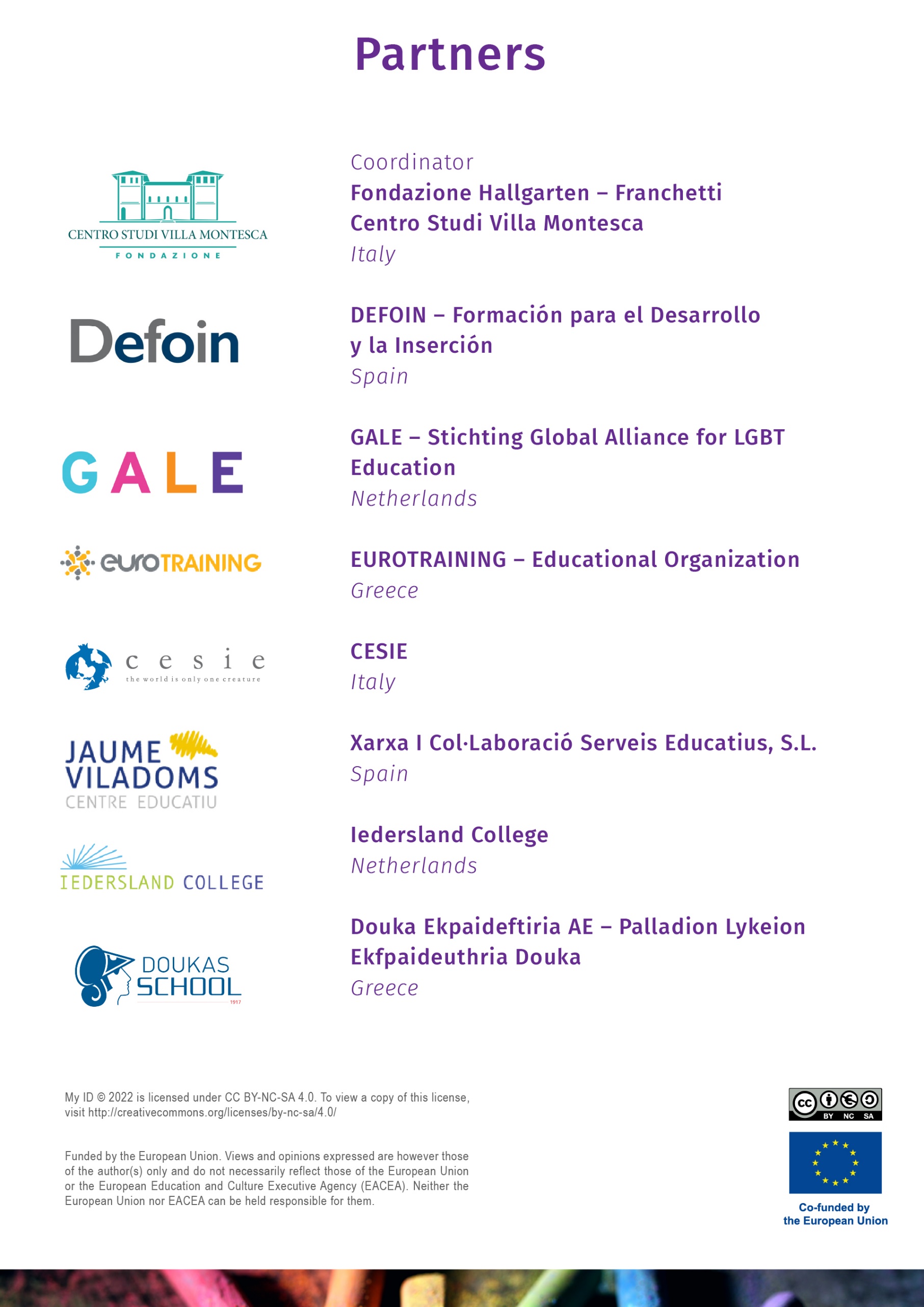 Llave Arco Iris-1012341. Investigación/seguimiento2. Visión integradora del acoso escolar3. Visión integradora de la ciudadanía4. Acuerdos inclusivos comportamiento prosocial5. Aplicación coherente de los acuerdos prosociales6. Libre expresión7. Entrenamiento del comportamiento prosocial8. Diversidad sexual y de género en el currículo espiral9. Sistema de apoyo a los estudiantes LGBTIQ+ y homo/transfóbicos10. Participación de estudiantes LGBTIQ+ResultadosPUNTUACIÓN TOTALPilar politico  U ºIUIUYTREWAIniciativas de innovadoresCompromiso de la dirección Compromiso del personalCompromiso de los estudiantesObjetivosMedio ambienteEducaciónAtenciónConvenio de subvención nAcrónimo del proyectoMi-IDTítulo del proyectoMy-ID - Mi identidad, mi idea de ser yo mismo     Proyecto Erasmus+ nr.Duración del proyectoMarco temporal2021-1-IT02-KA220-SCH-0000344231 de noviembre de 2021 - 1 de noviembre de 2023Lector de producción: finales de 2022, mediados de 2023WP2: formación de profesoresResultado/entregable2.4 Formación de profesores LectorEstadoVersión final actualizadaNúmero de versión4 (inglés)Responsable de la entregaGALENivel de difusiónPúblicoCitaDankmeijer, Peter (2023). My-ID Teacher Training Background Reader. Amsterdam: GALECopyrightEl contenido de este lector es copyright de GALE y no puede ser reproducido sin autorización. Fecha de vencimiento30 de marzo de 2023Fecha de esta versión8 de julio de 2023NombreOrganizaciónGALE, Alianza Mundial para la Educación LGBTCorreo electrónicoinfo@gale.infoDirección postal:Vinkenstraat 116-A, 1013 JV Amsterdam, Países BajosVersiónFechaAutorDescripción1.021-12-2022Peter DankmeijerPrimer borrador (largo)2.08-2-2023Peter DankmeijerSegundo borrador (corto)3.01-6-2023Peter DankmeijerVersión final (dos artículos añadidos)4.08-7-2023Peter DankmeijerVersión final actualizadaEn esta guía, utilizamos el acrónimo LGBTIQ+ para Lesbianas, Gays, Bisexuales, Transexuales, Intersexuales, queer y "+" para "otras identidades relacionadas con la diversidad sexual y de género". Utilizamos el término "diversidad sexual y de género" como lenguaje coloquial para resumir la diversidad de orientaciones sexuales, de identidades de género y de características sexuales (condiciones e identidades intersexuales). NombreOrganizaciónPeter DankmeijerGALE, Alianza Mundial para la Educación LGBT